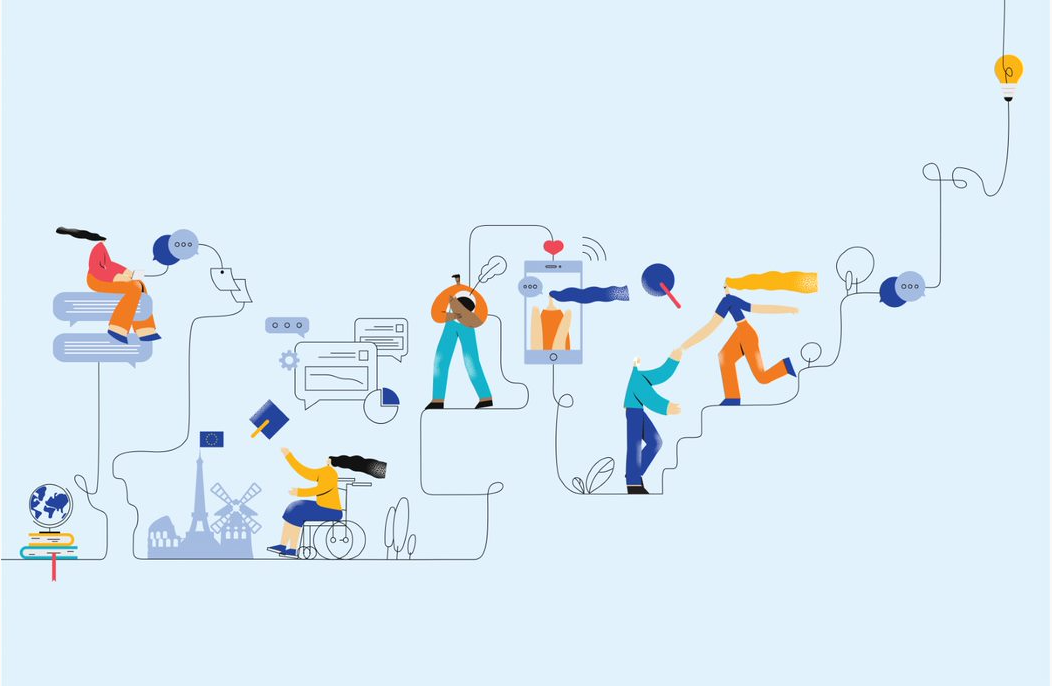 Sadržaj	Uvod	4I.	PROGRAMSKE AKTIVNOSTI	6Programi Europske unije	61.	Program Erasmus+	61.1.	Mreže, inicijative i radne skupine u okviru programa Erasmus+	121.1.1.	Eurodesk	121.1.2.	Radna skupina za strukovno obrazovanje	151.1.3.	Eurydice	161.1.4.	Europass i Euroguidance	191.1.5.	eTwinning	231.1.6.	Europska oznaka jezika	271.1.7.	SALTO resursni centar za uključivanje i raznolikost	272. Program Europske snage solidarnosti (ESS)	293. Program Obzor Europa	324. EURAXESS	39Ostali međunarodni programi i povezani projekti	435. Program CEEPUS	436. Bilateralni program akademske mobilnosti	467. Study in Croatia	50II. UPRAVLJAČKE I ORGANIZACIJSKE AKTIVNOSTI	511.	Integriran sustav nadzora	512.	Upravljanje ljudskim potencijalima	523.	Digitalizacija poslovanja	564.	Interna komunikacija	57III. SURADNJA S DRUGIM TIJELIMA DRŽAVNE I JAVNE UPRAVE TE DIONICIMA	57IV. KOMUNIKACIJSKE AKTIVNOSTI	59Privici:Komunikacijske, informativne i promotivne aktivnosti Agencije za mobilnost i programe Europske unije 2022. godineStatistike – popis odobrenih i financiranih projekata u okviru programa Erasmus+ za 2021. godinuStatistike – popis odobrenih i financiranih projekata u okviru programa Europske snage solidarnosti za 2021. godinuIzvješće o radu Agencije za mobilnost i programe Europske unije za 2022. godinu usvojeno je na 85. sjednici Upravnog vijeća održanoj 20. ožujka 2023.predsjednik Upravnog vijećaIvan Milanović-LitreKLASA: 001-02/23-03/1URBROJ: 359-01/4-23-1Zagreb, 20. ožujka 2023. Uvod Agencija za mobilnost i programe Europske unije (u daljnjem tekstu: Agencija) i tijekom 2022. godine nastavila je svoje djelovanje središnje nacionalne točke za aktivnosti mobilnosti s ciljem učenja i usavršavanja kao instrumenta potpore jačanju kvalitete sustava znanosti, obrazovanja, osposobljavanja, mladih i sporta njihovom internacionalizacijom. Vizija i misija Agencije, koje čine temelj cjelokupnog djelovanja Agencije i njezinih radnika, su:VIZIJAŽelimo da se što više korisnika iz Republike Hrvatske uključi u europski prostor obrazovanja, znanosti, mladih i sporta radi jačanja ljudskog i demokratskog potencijala, socijalne kohezije te konkurentnosti hrvatskog društva.MISIJAAgencija omogućava provedbu programa Europske unije na području znanosti, odgoja, obrazovanja i osposobljavanja te mladih i sporta u Republici Hrvatskoj.Konkretno, Agencija je tijekom 2022. godine unutar svojeg portfelja upravljala sljedećim programima, mrežama, inicijativama i projektima:Program Erasmus+ (najveći program Europske unije na području obrazovanja, osposobljavanja, mladih i sporta za razdoblje 2021. – 2027.)Program Europske snage solidarnosti (ESS) (program Europske unije za razdoblje 2021. – 2027. kojim se stvaraju mogućnosti za volontiranje ili projekte solidarnosti)CEEPUS (Central European Exchange Programme for University Studies – Srednjoeuropski program razmjene za sveučilišne studije) (multilateralni program akademske mobilnosti između visokih učilišta srednje Europe) Bilateralni program akademske mobilnosti (program stipendiranja državljana Republike Hrvatske i stranih državljana na temelju međunarodnih bilateralnih ugovora i programa suradnje koje je Republika Hrvatska sklopila s partnerskim zemljama)Program Obzor Europa (najveći program Europske unije za razdoblje 2021. – 2027. u području istraživanja i inovacija)EURAXESS (inicijativa Europske unije namijenjena olakšavanju mobilnosti znanstvenika/ istraživača)eTwinning (digitalna platforma namijenjena međunarodnoj suradnji i usavršavanju odgojno-obrazovnih djelatnika) Europass (inicijativa Europske unije za predstavljanje znanja, vještina i kvalifikacija stečenih tijekom razdoblja mobilnosti u inozemstvu i tijekom razdoblja formalnog obrazovanja u matičnoj državi)Euroguidance (mreža Europske komisije osmišljena kao podrška stručnjacima u profesionalnom usmjeravanju)Eurodesk (besplatni info-servis Europske komisije kojem je svrha pružiti mladima i svima koji rade s mladima kvalitetne informacije o europskim programima i politikama za mlade)Study in Croatia (inicijativa za promidžbu visokih učilišta iz Republike Hrvatske u inozemstvu) Radna skupina za strukovno obrazovanje (projekt koji financira Europska komisija, a kojim se potiče prikupljanje, prijenos i priznavanje ishoda učenja učenika iz srednjih strukovnih škola stečenih tijekom međunarodne mobilnosti)Eurydice (mreža koja nudi potporu i omogućava europsku suradnju u području obrazovanja pružanjem informacija o obrazovnim sustavima i politikama na svim razinama u 37 europskih država)SALTO (resursni centar koji nacionalnim agencijama i korisnicima programa diljem Europe pruža podršku u adresiranju uključivanja i raznolikosti kao jednog od prioriteta programa Erasmus+ u području obrazovanja i osposobljavanja).Rezultati provedbe navedenih programa, mreža, inicijativa i projekata opisani su u tekstu izvješća, kao i pripadajućim prilozima.Cilj navedenog opisa poslova i zadataka je internacionalizacija sustava obrazovanja i znanosti te područja mladih i sporta radi povećanja kvalitete tih sustava tako da se hrvatskim građanima, odgojno-obrazovnim ustanovama, organizacijama koje rade s mladima i znanstveno-istraživačkim ustanovama omogući sudjelovanje u aktivnostima međunarodne suradnje, mobilnosti i učenja. Osiguravanje mogućnosti za mobilnost i međunarodnu suradnju te provedba navedenih programa, inicijativa i projekata pridonosi jačanju ljudskog i demokratskog potencijala, socijalnoj koheziji te konkurentnosti hrvatskog društva.Tijekom 2022. godine Agencija je blisko surađivala s nadležnim tijelima – Ministarstvom znanosti i obrazovanja, Središnjim državnim uredom za demografiju i mlade, Ministarstvom turizma i sporta te Europskom komisijom. Uz redovitu komunikaciju o različitim provedbenim pitanjima, nadležna tijela obavljala su i svoje kontinuirane nadzorne aktivnosti u vidu mjesečnih sastanaka, analiza polugodišnjih i godišnjih izvješća, programskih posjeta, nadzornih posjeta i vanjske revizije.U nastavku izvješća nalazi se pregled aktivnosti i rezultata po svim programima, mrežama, inicijativama i projektima u nadležnosti Agencije.PROGRAMSKE AKTIVNOSTIProgrami Europske unijeProgram Erasmus+ Ukratko o programu i ciljevimaErasmus+ najveći je program Europske unije za obrazovanje, osposobljavanje, mlade i sport te obuhvaća razdoblje od 2021. do 2027. godine. Program uzima u obzir strukturu i specifične potrebe različitih sektora država članica EU-a te pokriva sljedeća područja: obrazovanje i osposobljavanje na svim razinama, uključujući opći odgoj i opće obrazovanje, visoko obrazovanje, strukovno obrazovanje i osposobljavanje te obrazovanje odraslihmlade sport, osobito amaterski.Proračun programa Erasmus+ za dijelove programa koje izravno provodi Agencija u 2022. godini iznosio je 36,915.397,00 eura. Program treba pridonijeti postizanju: ciljeva Rezolucije Vijeća o strateškom okviru za europsku suradnju u području obrazovanja i osposobljavanja u smjeru europskog prostora obrazovanja i šire (2021. – 2030.)Akcijskom planu za digitalno obrazovanje (2021. – 2027.)održivom razvoju partnerskih zemalja u području visokog obrazovanjaukupnim ciljevima Europske strategije za mlade za razdoblje 2019. – 2027.Planu rada EU-a za sport za razdoblje 2021. – 2024. promociji europskih vrijednosti u skladu s člankom 2. Ugovora o Europskoj uniji (Treaty on European Union).Ciljevi programa Erasmus+ na području obrazovanja i osposobljavanja i mladih trebaju se ostvariti trima ključnim aktivnostima:Ključna aktivnost 1 (Mobilnost u svrhu učenja za pojedince) Ključna aktivnost 2 (Suradnja organizacija i institucija) Ključna aktivnost 3 (Podrška razvoju politike i suradnji)+ Jean Monnet i sport kao centralizirane aktivnosti.Aktivnosti programa Erasmus+ nude mogućnosti međunarodne mobilnosti za pojedince, među ostalim provođenje razdoblja studija u inozemstvu, obavljanje stručne prakse, stručna usavršavanja i osposobljavanja te razmjene mladih i rada na zajedničkim projektima. Program nudi i mogućnosti suradnje ustanovama iz cijelog svijeta određenim aktivnostima na području visokog obrazovanja.Program Erasmus+ također promovira ravnopravnost spolova i mjere za borbu protiv bilo koje vrste diskriminacije. Slijedom toga, postoji potreba da se olakša pristup za osobe u nepovoljnom položaju (uključujući migrante) i aktivno adresiraju posebne potrebe osoba s invaliditetom u provedbi programa.U okviru Radnog programa za 2022. godinu nalaze se aktivnosti programa Erasmus+, Eurodeska, hrvatske Radne skupine za strukovno obrazovanje i programa Europske snage solidarnosti. Uz njih, ispunjenje ciljeva europskih politika obrazovanja i osposobljavanja te programa Erasmus+ podržavaju mreže i inicijative: eTwinning, Europass, Youthpass, Euroguidance, Eurydice i Europska oznaka jezika.Pravna osnovaUredba (EU) br. 2021/817 Europskog parlamenta i Vijeća od 20. svibnja 2021. o uspostavi Erasmusa+: programa Unije za obrazovanje, osposobljavanje, mlade i sport te o stavljanju izvan snage Uredbe (EU) br. 1288/2013.Poduzete aktivnosti tijekom 2022. godineTijekom 2022. godine poduzete su brojne aktivnosti kako bi se osigurala uspješna provedba programa Erasmus+:pripremljen je Radni program za 2023. godinu, predan Komisiji 13. listopada 2022.izrađeno je polugodišnje izvješće o provedbi Programa prema nadležnim državnim tijelima, koje je predano 23. srpnja 2022.izrađeno je završno godišnje izvješće za program Erasmus+ za 2021. godinu, koje je predano Komisiji 14. veljače 2022.ažurirana je Baza preporuka koje Agencija daje korisničkim organizacijama u okviru nadzornih posjetaobjavljene su Interne programske procedure za provedbu programa Erasmus+ i Europske snage solidarnosti za razdoblje 2021. – 2027. (verzija 1, 14. veljače 2022.)ažurirani su standardizirani obrasci koji se koriste u projektnom ciklusurevidirane su Odluke o visini naknada za vanjske stručnjake radi uvođenja eura kao službene valute u Republici Hrvatskojodržane su brojne interne edukacije za djelatnike Agencije (početno osposobljavanje za sve nove djelatnike, IT-treninzi i sl.)djelatnici Agencije sudjelovali su u tematskim radnim skupinama (RS) Europske komisije za pojedina funkcionalna i organizacijska provedbena pitanja (RS za rezultate, diseminaciju i učinak; RS za inkluziju; RS za IT-alate; RS za akreditacije u području općeg odgoja i obrazovanja, strukovnog obrazovanja i osposobljavanja i obrazovanja odraslih; RS nacionalnih agencija u području visokog obrazovanja: RS za mobilnost, RS za centralizirane aktivnosti s partnerskim zemljama, RS za projekte suradnje, konzultativna skupina za područje mladih i dr.)Agencija je započela s radom 12 ambasadora za uključivanje i raznolikost čija je osnovna zadaća poticati i osnaživati korisnike na uključivanje ranjivih skupina u programe Erasmus+ i Europske snage solidarnostiprovedena je intenzivna nacionalna kampanja s ciljem informiranja i savjetovanja prijašnjih, ali i novih korisničkih skupina (naglasak na međusektorskoj suradnji, suradnji sa svijetom rada te tijelima javne vlasti).Europska komisija, odnosno Agencija, raspisala je 24. studenoga 2022. Poziv na dostavu projektnih prijedloga za 2022. godinu. U okviru Poziva otvoreni su rokovi za KA 1, KA 2, KA 3, aktivnosti Jean Monnet i Sportske aktivnosti popisane niže u tekstu – Natječajni rokovi za 2022. godinu.Agencija je u 2022. godini nastavila s intenzivnom promidžbom mogućnosti u programu Erasmus+ brojnim promotivnim, informativnim i potpornim aktivnostima nabrojanim niže u tekstu – Promotivne, informativne i potporne aktivnosti. Osim toga, djelatnici Agencije su tijekom cijele godine individualno i u sklopu brojnih regionalnih radionica savjetovali prijavitelje tijekom pisanja projektnih prijedloga. Agencija se također koristila mrežnim seminarima kao alatom za pružanje informacija i savjeta prema područjima i ključnim aktivnostima. U 2022. godini Agencija je provela i različite potporne i nadzorne aktivnosti za svoje korisnike, primjerice brojne inicijalne sastanke prema područjima i ključnim aktivnostima, desk monitoring projekata i posjete korisničkim organizacijama radi praćenja projekata na licu mjesta, ažuriranje materijala za korisnike, mrežne seminare s raznim temama, Erasmusov tematski sastanak s korisnicima svih sektora na temu diseminacije „Kako uspješno komunicirati svoje projekte“. U 2022. godini Agencija je u području mladih poduprla 199 sudionika unutar 57 aktivnosti transnacionalne suradnje (TCA) koje su organizirale različite nacionalne agencije, uključujući i Agenciju. Posebno je važno izdvojiti nacionalne treninge u organizaciji Agencije. Međusektorski trening Okoliš i borba protiv klimatskih promjena u KA2 projektima namijenjen usvajanju znanja o održivom razvoju i klimatskim promjenama te razumijevanju različitih načina i primjera „ozelenjivanja“ u KA2 projektima suradničkih i malih partnerstava programa Erasmus+. Na treningu je sudjelovalo 24 predstavnika različitih organizacija iz Hrvatske. Uz navedeni trening, Agencija je organizirala novo osmisljeni trening usmjeren na osobe koje rade s mladima pod nazivom Povećanje kvalitete u radu s mladima. Osnovni cilj treninga bio je detaljno informiranje novih i manje iskusnih korisnika o svim mogućnostima koje su im dostupne u sklopu aktivnosti Mobilnost osoba koje rade s mladima. Trening je okupio ukupno 24 sudionika. Nadalje, u online-formatu održan je nacionalni trening Cross Over namijenjen boljem razumijevanju aktivnosti i razvijanju projektnih ideja u okviru Ključne aktivnosti 2 za 23 sudionika. Uz navedene nacionalne aktivnosti, Agencija je uspješno organizirala međunarodni trening Do IT in Youth Work s ciljem osnaživanja osoba koje rade s mladima i upoznavanja s digitalnim alatima i metodama potrebnim za razvoj digitalnih kompetencija mladih. Trening je okupio 23 sudionika iz 13 zemalja. Agencija je i dalje aktivno radila na informiranju i podupiranju implementacije Europske agende za rad s mladima u Hrvatskoj. Surađivala je i s Mrežom mladih Hrvatske u analizi implementacije Bonskog procesa u Hrvatskoj.U 2022. godini proveden je veći broj aktivnosti transnacionalne suradnje u fizičkom formatu, u odnosu na velik broj aktivnosti u online-formatu u 2021. godini (pandemijske okolnosti). U odabiru aktivnosti na koje je Agencija slala sudionike fokus je stavljen na programske prioritete – uključivanje i raznolikost, digitalizaciju i održivost, kao i promicanje međusektorske suradnje i poboljšanje učinka te općenite kvalitete projekata u okviru programa Erasmus+. Poseban fokus bio je i na podršci prijaviteljima za dobivanje Erasmusove akreditacije u obrazovanju i osposobljavanju, dok je fokus u području mladih usmjeren i na rad s mladima (youth work). U 2022. godini, u području obrazovanja i osposobljavanja, Agencija je poduprla sudjelovanje 78 sudionika na 38 aktivnosti. U 2022. godini, u području mladih, 94 sudionika sudjelovalo je na 51 aktivnosti.U 2022. godini, Agencija je započela s provedbom dugoročne aktivnosti transnacionalne suradnje (LTA), kao koordinator partnerstva s još šest nacionalnih agencija. Tema ove aktivnosti je uključivanje i raznolikost u projektima Erasmus+, a namijenjena je postojećim korisnicima Erasmusa+ u području odgoja i općeg obrazovanja, strukovnog obrazovanja i osposobljavanja, obrazovanja odraslih i visokog obrazovanja, s ciljem jačanja ovog programskog prioriteta u provedbi projekata. Na prvom međunarodnom seminaru sudjelovao je 71 sudionik iz 18 zemalja (54 fizički u Zagrebu, a 17 virtualno). Agencija je u 2022. godini organizirala i nacionalni TCA-trening za područje mladih te obrazovanja i osposobljavanja podupirući 24 sudionika, potencijalnih prijavitelja projekata partnerstava (Ključne aktivnosti 2). Svrha aktivnosti bila je pružanje potpore u bavljenju programskim prioritetom održivog razvoja u projektnim prijedlozima i budućim projektima. U području visokog obrazovanja, Agencija je nastavila sa sudjelovanjem u istraživanju u partnerstvu s Academic Cooperation Association (ACA) pod nazivom “Exploratory study on Erasmus+ staff mobility impact: from personal to institutional - level benefits and impact“.Agencija je tijekom 2022. godine sudjelovala u nekoliko dodatnih razvojnih projekata i aktivnosti.Strateško partnerstvo nacionalnih agencija u području mladih Europe Goes LocalProjekt Europe Goes Local (u daljnjem tekstu: EGL) rezultat je suradnje i strateškog partnerstva nacionalnih agencija zaduženih za provedbu programa Erasmus+ na području mladih s ciljem unaprjeđenja kvalitete na području rada s mladima. Projekt je formalno počeo u lipnju 2016. godine. U projektu sudjeluje 27 nacionalnih agencija, a kao partneri sudjeluju i Kongres lokalnih i regionalnih vlasti Vijeća Europe, Europski forum mladih, Europska agencija za informiranje i savjetovanje mladih ERYICA te europske mreže u području rada s mladima Professional Open Youth Work Europe – POYWE, InterCity Youth Network i DYPALL.Glavni cilj projekta je podići kvalitetu rada s mladima na lokalnoj razini, kao prvoj stepenici u političkoj i administrativnoj strukturi odgovornoj za rad s mladima i odgovaranju na potrebe mladih.Projekt se provodi na europskoj razini i nacionalnim razinama mreže nacionalnih agencija koje sudjeluju u njemu. Slijedom uspješnih rezultata i učinka koji je postigao u području lokalnog rada s mladima, projekt nastavlja s provedbom i u okviru novog programskog razdoblja za Erasmus+ (2021. – 2027.).Najveći dosadašnji doprinos projekta na europskoj razini je Europska povelja o lokalnom radu s mladima. Dokument je rezultat konzultacija i konsenzusa niza europskih dionika i relevantnih subjekata na području rada s mladima te predstavlja referentni okvir za svakodnevni rad s mladima i poveznicu između politike i prakse. Kao dodatna podrška praktičnoj primjeni načela Europske povelje o lokalnom radu s mladima osiguran je online-alat Changemaker's kit, a u nastavnoj fazi projekta predviđa se izrada digitalne platforme koja će dodatno poticati komunikaciju i umrežavanje dionika rada s mladima iz cijele Europe.Aktivnosti na nacionalnoj razini u Hrvatskoj temelje se na izravnom radu sa skupinom jedinica lokalne i regionalne samouprave s ciljem poticanja razvoja i kvalitete lokalnog rada s mladima. Sustav podrške jedinicama lokalne i regionalne samouprave (JLRS) sastoji se od osposobljavanja čiji je cilj osnažiti ih za stvaranje poticajnog okružja za razvoj rada s mladima te praćenja provedbe njihovih individualnih planova kojima će osigurati stvaranje temelja za održiv i učinkovit sustav podrške radu s mladima. U 2022. godini (od 24. do 28. travnja 2022.) održan je međunarodni studijski posjet jedinicama lokalne samouprave uključenim u projekt Europe Goes Local, a koje svojim aktivnostima i radom s mladima na lokalnoj razini mogu biti primjer drugim gradovima (Rijeka, Medulin, Pazin, Labin). Na studijskom posjetu sudjelovalo je 18 sudionika, mahom iz Litve, Estonije i Slovenije. Dodatno, od 18 do 21. siječnja u Slunju je održano osposobljavanje za 16 novih gradova koji će u 2022. godini sudjelovati u trećem izdanju nacionalnih aktivnosti u okviru projekta Europe Goes Local.Mreža RAY – istraživanje i vrednovanje programa Erasmus+ i Europske snage solidarnostiMreža RAY skraćeni je naziv za RAY – Research-based Analysis and Monitoring of European Youth Programmes, europsku mrežu koja okuplja nacionalne agencije mjerodavne za provedbu programa Erasmus+ i ESS u području mladih. Mreža je osnovana s ciljem istraživanja i vrednovanja programa, okuplja 35 partnera iz 34 zemlje, a Agencija se u nju uključila 2015. godine. Njezini su glavni osnivači Interkulturni centar (Interkulturelles Zentrum, odnosno austrijska nacionalna agencija za Erasmus+) i Institut za obrazovne znanosti Sveučilišta u Innsbrucku, a trenutni su koordinatori EDUFI (finska nacionalna agencija za obrazovanje) i Institut Genesis (Generation and Educational Science Institute). U 2022. godini održane su sljedeće aktivnosti:u siječnju je objavljeno komparativno istraživanje Research based analysis and monitoring of Erasmus+: Youth in Action (RAY MON) za razdoblje 2014. – 2020.Agencija je sudjelovala u radu mreže RAY financijskim doprinosom za razvoj metodologije istraživanja RAY MON, Research-based Analysis and Monitoring of the European Solidarity Corps (RAY SOC) i Research project on the contribution of the European Youth Programmes and sector strategies (RAY STRAT).Raspoloživa sredstva za projekte u 2022. godini (status na dan 1. veljače 2023.): 36,370.575,00 EURUgovorena sredstva: 33,912.377,73 EURUkupna ugovorenost sredstava u postocima: 93,24%Broj raspisanih natječaja i rokovi za prijavuKljučna aktivnost 1 (decentralizirane aktivnosti)Erasmusove akreditacije u području odgoja i općeg obrazovanja, strukovnog obrazovanja i osposobljavanja i obrazovanja odraslih – 19. listopada 2022.Erasmusove akreditacije u području mladih – otvoreni poziv s krajnjim rokom za prijavu 19. listopada 2022.Mobilnost pojedinaca u području obrazovanja i osposobljavanja – 23. veljače 2022. (dodatni rok za područja općeg obrazovanja i obrazovanja odraslih: 4. listopada 2022.)Mobilnost pojedinaca u području mladih – 23. veljače, 4. listopada 2022.Ključna aktivnost 2 (decentralizirane aktivnosti)Suradnička partnerstva u području obrazovanja, osposobljavanja i mladih – 23. ožujka 2022. 4. listopada 2022. za područje mladihMala partnerstva u području obrazovanja, osposobljavanja i mladih – 23. ožujka 2022., 4. listopada 2022.Broj zaprimljenih decentraliziranih prijava (ukupno): 758Broj odobrenih decentraliziranih prijava (ukupno): 358Procjena ukupnog broja sudionika u decentraliziranim projektima: 14.810Promotivne, informativne i potporne aktivnostiTijekom 2022. godine Agencija je provela brojne aktivnosti radi informiranja građana o mogućnostima u okviru programa Erasmus+ te vezanih mreža i inicijativa. Posebno se ističe nekoliko velikih i iznimno značajnih projekata kao što su:dvije istaknute teme na europskoj razini: obilježavanje Europske godine mladih i 35 godina Erasmusa, koje su promovirane kroz oglašavanje u medijima, kampanje na društvenim mrežama te kampanjama oglašavanja u javnom prijevozu u pet sveučilišnih gradova: Zagrebu, Osijeku, Splitu, Zadru i Dubrovniku. Također, Agencija je u suradnji s uličnim umjetnicima i lokalnim vlastima u Gradu Zagrebu i Osječko-baranjskoj županiji organizirala Festivale grafita koji su rezultirali s dva velika murala, posvećena Erasmusu+ i Europskim snagama solidarnosti, kao trajan oblik promocije programa i poziv građanima Hrvatske svih generacija da se njih uključepromocija objave poziva za 2023. godinu za prijavu projekata u okviru programa Erasmus+, promocija brojnih poziva za natječaje u okviru programa Obzor Europa, istaknuta događanja poput svečane Erasmus+ konferencije u rujnu 2022. u Tvornici kulture kojom je obilježena 35. obljetnica programa Erasmus+ i 15 godina Agencije; godišnji tematski sastanak korisnika programa Erasmus+ i ESS, održan virtualno u lipnju 2022. s gotovo 500 sudionika te usmjeren na osnaživanje korisnika za kvalitetnije komuniciranje o projektima; trodnevni međunarodni seminar „Embrace Inclusion & Diversity in your Erasmus+ projects“ s više od 70 sudionika iz cijele Europe s ciljem podizanja svijesti o važnosti uključivanja više sudionika s manje prilika u Erasmus+ projekteizrada više od 80 video materijala, 12 različitih informativnih materijala i 11 promotivnih materijalapokrenuta je izrada komunikacijske strategije Agencije do 2027. godine.Uz navedene aktivnosti proveden je i niz drugih promotivnih kampanja. Na primjer, kampanja za Dane Erasmusa, koja je rezultirala rekordnim brojem održanih događanja. Uspjeh Erasmusa, pozitivni učinci koje već 35 godina donosi pojedincima, ustanovama i društvu u cjelini, proslavljen je na ukupno oko 6.300 događanja u 58 zemalja, a u Hrvatskoj je obilježen s rekordnim 221 događanjem. U suradnji s Europskom komisijom Agencija je osigurala promociju hrvatskih korisnika na svečanim događanjima u Bruxellesu u okviru obilježavanja Europske godine mladih i 35. obljetnice programa Erasmus.  Od informativnih materijala valja istaknuti seriju letaka Erasmus+ za svih pet programskih područja koji sadrže kôd za brzi odgovor (QR-kôd), koji vodi čitatelje na mrežnu stranicu Agencije. Istodobno, letci programa Erasmus+ objavljeni i u formatu audio publikacije kako bi informacije bile dostupnije osobama s manje mogućnosti, a mrežna stranca Agencije digitalno pristupačnija. Također, u rujnu 2022. godine objavljena je publikacija „Pregled ključnih podataka za program Erasmus+ za razdoblje 2014. – 2020. te program Europske snage solidarnosti za razdoblje 2018. - 2020.” s najvažnijim i najzanimljivijim pokazateljima provedbe tih programa u Hrvatskoj.I tijekom 2022. godine nastavljena je odlična suradnja s medijima organizacijom mnogih medijskih gostovanja, posebno na temu promocije 35. obljetnice Erasmusa i natječaja za program Erasmus+ za 2023. Slijedom svih informativno-promotivnih aktivnosti Agencije, zabilježen je uzlazni trend u rezultatima glede kvalitete i brojnosti.Mogućnosti i rezultate programa Erasmus+ Agencija je promovirala putem 11 profila i stranica na najvažnijim društvenim mrežama. Putem Facebooka, Instagrama, Twittera, LinkedIna i YouTubea Agencija se redovito obraćala postojećim i potencijalnim korisnicima, suradnicima te općoj javnosti. U komunikaciji su korišteni primjeri dobre prakse, iskazana su pozitivna iskustva korisnika i njihove priče radi inspiracije i poticanja drugih potencijalnih prijavitelja. U objavama na društvenim mrežama isticani su prioriteti programa – uključivanje i raznolikost, digitalna transformacija, održivost i zaštita okoliša te aktivno građanstvo.Od 10 mrežnih stranica u portfelju Agencije, koje su u 2022. godini ostvarile gotovo 1,3 milijuna pregleda i 249.497 jedinstvenih posjetitelja, šest ih je u cijelosti ili dominantno usmjereno na program Erasmus+ te povezane mreže i inicijative. Na njima se redovito objavljivao sadržaj koji se odnosi na novosti i natječaje te inspirativne priče korisnika, publikacije i drugi dokumenti i važne informacije.Od 448 događanja koje je Agencija organizirala i na kojima je sudjelovala, 296 je održano na temu programa Erasmus+ od čega je Agencija organizirala 264, a na 32 je sudjelovala. Događanja su u dobrom dijelu i 2022. godine održana u virtualnom formatu – od 296 njih 95 je organizirano fizički. Ukupno je na događanjima na temu Erasmusa zabilježeno sudjelovanje 15.697 sudionika.Nadzorne aktivnosti nad korisnicimaKorisnici, koji su predmet nadzornih posjeta tijekom provedbe aktivnosti, odabiru se metodom slučajnog odabira, metodom procjene rizika uzimajući u obzir više parametara te na temelju dostavljene tablice za odabir korisnika koji se nalaze u 15% top receivera, a nisu do sada provjeravani. U 2022. godini djelatnici Agencije proveli su 21 nadzorni posjet tijekom aktivnosti – 13 za područje obrazovanja i osposobljavanja, sedam za područje mladih te jedan u sklopu programa Europske snage solidarnosti. Provedena su tri nadzorna posjeta nakon završetka projekta, u području obrazovanja i osposobljavanja.Poteškoće u provedbiU 2022. godini korisnici projekata nastavili su s realizacijom projekata iz prijašnjih godina te su uz podršku Agencije mahom realizirali većinu projekta „zaustavljenih“ usred vrhunca pandemije koronavirusa. U 2022. godini najveća poteškoća korisnika odnosi se na nefunkcionalnost IT alata Komisije za predaju završnih izvješća zbog čega većina korisnika koji su 2022. godine zaključili svoje projekte nisu mogli predati svoja završna izvješća. Za dio korisnika Agencija je internim alatima napravila obradu završnih izvješća, dok brojni korisnici još čekaju na obradu. S ovom su poteškoćom agencije upoznale Europsku komisiju, koja radi na uklanjanju tehničkih poteškoća. Mreže, inicijative i radne skupine u okviru programa Erasmus+ EurodeskUkratko o programu i ciljevimaEurodesk je besplatni info-servis Europske komisije kojem je svrha pružiti mladima i svima koji rade s mladima kvalitetne informacije o europskim programima i politikama za mlade, s ciljem promicanja mobilnosti u svrhu učenja i usavršavanja. Mrežu Eurodeska čine nacionalni centri iz 37 europskih zemalja i više od 2100 lokalnih i regionalnih partnera – multiplikatora. Pravna osnovaUredba (EU) br. 2021/817 Europskog parlamenta od 20. svibnja 2021. o uspostavi programa Unije za obrazovanje i osposobljavanje, mlade i sport Erasmus+ te o stavljanju izvan snage Uredbe (EU) br. 1288/2013. Aktivnosti poduzete tijekom 2022. godineU 2022. godini Eurodesk je postigao odlične rezultate. Glavni razlog za uspjeh bila je visoka razina motiviranosti Eurodeskova centra i mreže multiplikatora. Hrvatska mreža multiplikatora sastoji se od 15 organizacija koje djeluju u 17 gradova i 14 županija. Suradnja je uključivala organizaciju informativnih događaja za mlade, promidžbu programa Erasmus+ (s naglaskom na DiscoverEU i Aktivnost sudjelovanja mladih) i Europske snage solidarnosti, diseminaciju informacija vezanih uz mlade te kreiranje sadržaja za Europski portal za mlade. Uz to, Eurodesk je odigrao važnu ulogu u promociji Europske godine mladih koja je obilježila 2022. godinu. S ciljem osiguranja kvalitetne suradnje i jačanja kapaciteta mreže multiplikatora organizirani su nacionalni sastanci uživo i online te jedan online-sastanak podrške, i online-nacionalni trening u skladu s Eurodeskovim modulima osposobljavanja. Eurodeskovi multiplikatori sudjelovali su na međunarodnom seminaru za multiplikatore, međunarodnom treningu za multiplikatore te tjednim međunarodnim webinarima za multiplikatore.Glavni alat za informiranje mladih je Europski portal za mlade pokrenut 2013. godine, koji sadrži članke, novosti i događaje važne za mlade. Sadržaj je dostupan na 28 jezika, a uključuje informacije za 36 europskih zemalja, portal za Europske snage solidarnosti, portal za Europsku godinu mladih te platformu za DiscoverEU. Eurodeskova mreža zadužena je za upravljanje sadržajem i odgovaranje na upite mladih, a svaki Eurodeskov nacionalni centar za uređivanje informacija vezanih uz matičnu zemlju. U 2022. godini hrvatska mreža Eurodeska pridonijela je sadržaju s četiri testimoniala, odnosno priče o iskustvima mladih sudionika obaju programa, na hrvatskom i engleskom jeziku, te s 24 objavljena događanja u Hrvatskoj, na hrvatskom i engleskom jeziku – u skladu s dogovorenim ključnim ciljevima Europske komisije. Uz Europski portal za mlade, mreža Eurodeska redovito promovira i mrežne stranice europske mreže Eurodeska i Eurodeskovu bazu europskih programa te mrežne stranice Time to Move tijekom kampanje.Hrvatska Eurodeskova mreža informirala je i savjetovala mlade, osobe koje rade s mladima i organizacije mladih o europskim mogućnostima te odgovarala na njihove upite zaprimljene putem Europskog portala za mlade, elektroničke pošte, telefonski i izravno kada je to bilo moguće. Mreža je organizirala ili sudjelovala na više od 500 događanja na kojima je izravno dosegla više od 9.000 osoba. Putem društvenih mreža, Eurodesk mreža dosegla je do više od 90.000 pratitelja.Eurodesk Hrvatska organizirao je jedan od dva međunarodna sastanka europske Eurodeskove mreže u Zagrebu. Na hibridnom sastanku sudjelovali su svi nacionalni Eurodeskovi koordinatori iz mreže, predstavnik iz Europske komisije te predstavnici Središnjeg ureda Eurodeska (Eurodesk Brussels Link). Sastanak je uspješno organiziran i proveden na zadovoljstvo svih okupljenih te je postignuta velika vidljivost Eurodeska Hrvatska na međunarodnoj i europskoj razini.Odlično je primijenjen međunarodni sustav vrednovanja i promocije multiplikatora Eurodesk Awards na europskoj razini – 1 hrvatski multiplikator dobio je posebnu pohvalu za svoju aktivnost tijekom dodjele Eurodeskovih nagrada. Ova aktivnost, uz još dva primjera uspješnih aktivnosti iz Hrvatske, objavljena je u publikaciji Eurodesk Awards 2022 Project Catalogue, što značajno pridonosi vidljivosti hrvatske mreže Eurodeska u Europi te širenju primjera dobre prakse.Uz informativne aktivnosti koje su u lokalnim zajednicama provodili Eurodeskovi multiplikatori, mreža Eurodeska je u 2022. godini sudjelovala u kampanji Time to Move, promociji aktivnosti DiscoverEU te u promociji Europske godine mladih. Osnovni je cilj međunarodne Eurodeskove kampanje Time to Move informiranje mladih o korisnim izvorima informacija i o mogućnostima za međunarodnu mobilnost te podizanje vidljivosti multiplikatora. Kampanja se provodila tijekom cijelog listopada, a organizirano je više od 75 online i medijskih događanja te događanja uživo. Kampanju je popratilo 29 različitih medija. Vezano za aktivnost DiscoverEU kojom se 18-godišnjacima dijele besplatne karte za putovanje vlakom po Europi, Eurodeskova uloga bila je značajna u promociji aktivnosti, što je rezultiralo s više od 1250 prijava mladih iz Hrvatske te dodijeljenih 748 putnih propusnica.Aktivnosti Eurodeska predstavljene su i na virtualnom Sajmu stipendija, Info danu Istarske županije te na EXPO Sajmu za srednjoškolce u Dubrovniku u organizaciji ESN Hrvatske i centra EUDirect. Ostvarena je suradnja s mrežama EUDirect, EURES, ERYICA, EYCA, YouthWiki, SALTO Participation and Information, Erasmus Student Network Croatia itd.Kao rezultat svih promotivnih aktivnosti broj pratitelja na Facebooku Eurodeska povećan je za više od 150 i trenutačno iznosi 3400. Broj pratitelja na svim Facebook-stranicama hrvatske Eurodeskove mreže veći je od 92.000.Koordinatorica Eurodeska u Hrvatskoj odabrana je za predsjednicu Eurodesk mreže. Mandat joj traje do jeseni 2024. godine.Odobreni proračun s omjerima financiranja57.216,00 EUR (60% iz sredstava Europske komisije, 40% nacionalno sufinanciranje)  Ukupna iskorištenost sredstava u postocima83,09%Promotivne, informativne i potporne aktivnostiUkupno je provedeno ili se sudjelovalo na više od 500 aktivnosti na kojima je više od 9.000 osoba informirano o programima i mogućnostima za međunarodnu mobilnost mladih.Producirani su letci Eurodesk Time to Move (3.000 primjeraka) i DiscoverEU (3.000 primjeraka) te promotivni tekstilni ruksak Time to Move (1.700 komada). Radna skupina za strukovno obrazovanjeUkratko o projektu i ciljevimaRadna skupina stručnjaka za Europski kreditni sustav u strukovnom obrazovanju i osposobljavanju (ECVET) projekt je koji je Europska komisija financirala u razdoblju od 2012. do 2020. godine. Hrvatska radna skupina stručnjaka za ECVET djelovala je od siječnja 2012. godine uz punu administrativnu, tehničku i programsku potporu Agencije. Svrha provedbe ovog projekta bila je učinkovita promidžba ECVET-a i njegovih prednosti među svim dionicima na nacionalnoj razini, kao i stvaranje preduvjeta za njegovu primjenu, ponajprije u kontekstu međunarodnih mobilnosti učenika strukovnih škola. Iako je ECVET kao europski alat za priznavanje i potvrđivanje ishoda učenja uvelike pridonio razvoju kvalitetnijeg iskustva u području mobilnosti, bodovni koncept na europskoj razini nije u potpunosti zaživio te je Vijeće donijelo odluku o stavljanju izvan snage Preporuke o ECVET-u iz 2009. Unatoč tome, u novom programskom razdoblju uspostavljene su radne skupine za strukovno obrazovanje, a hrvatska skupina s radom je krenula 1. siječnja 2021.Pravna osnovaKljučna načela ECVET-a (upotreba i dokumentiranje jedinica ishoda učenja, alati, fleksibilnost i dr.) uvrštena su u novi Prijedlog preporuke Vijeća o strukovnom obrazovanju i osposobljavanju za održivu konkurentnost, socijalnu pravednost i otpornost, čiji je cilj pojednostavljenje europskih politika u području strukovnog obrazovanja i osposobljavanja. Agencija je u tom smislu zadržala kontinuitet pružanjem administrativne, tehničke i programske podrške novoj radnoj skupini za strukovno obrazovanje, koja je nastavila promovirati ključne europske alate i principe u području strukovnog obrazovanja i osposobljavanja i u novom programskom razdoblju.Aktivnosti poduzete tijekom 2022. godineRadna skupina je u 2022. godini zadržala isti sastav kao i prethodnih godina, a članovi su tijekom godine održali tri koordinacijska sastanka (svibanj, rujan i studeni). Na prvom sastanku u svibnju usvojen je godišnji program rada, koji je podrazumijevao održavanje pet radionica. Drugi sastanak (rujan) i treći sastanak (studeni) bili su posvećeni dogovorima o operacionalizaciji godišnjeg programa rada.Prva radionica, na temu internacionalizacije, održana je u sklopu virtualne radionice za potencijalne prijavitelje za dodjelu Erasmus akreditacija u 2022. godini, druga i treća radionica bile su posvećene temama ishoda učenja i osiguranja kvalitete (Kreiranje ishoda učenja i izrada dokumentacije za međunarodnu mobilnost i Osiguravanje kvalitete u međunarodnim mobilnostima), a održane su u sklopu virtualnog tematskog sastanka za akreditirane korisnike. Četvrta i peta radionica (Kreiranje ishoda učenja i izrada dokumentacije za međunarodnu mobilnost i Učinak i diseminacija) održane su u sklopu webinara za promociju Poziva na podnošenje prijedloga za program Erasmus+ za 2023. godinu. Na radionicama je sudjelovalo nešto više od 200 sudionika, u prvom redu strukovnih nastavnika, ravnatelja i projektnih koordinatora koji provode ili su zainteresirani za provedbu međunarodnih mobilnosti učenika u području strukovnog obrazovanja i osposobljavanja u sklopu programa Erasmus+. Sudionici su u evaluacijama izrazili zadovoljstvo održanim radionicama. Svi sastanci i sve radionice održane su virtualno (platforma Zoom).Tijekom godine redovito su se objavljivale relevantne informacije vezane uz djelovanje Radne skupine (mrežne stranice, društvene mreže Agencije). Koordinatorima otvorenih projekata iz prethodnog programskog razdoblja na raspolaganju je bila mogućnost individualnog savjetovanja o pripremi dokumentacije za priznavanje ishoda učenja. Tijekom 2022. godine članovi Radne skupine sudjelovali su na dva međunarodna događanja tematski relevantna za njihov rad – TCA „Apprenticeship Training - A Journey around the World“ održan od 19. do 20. rujna 2022. u Austriji te sastanak koordinatora i članova Radnih skupina u organizaciji Češke nacionalne agencije održan u studenom 2022., a koji je poslužio razmjeni iskustva i dobrih praksi vezanih uz Radnu skupinu.Rezultati:na pet održanih radionica sudjelovalo je više od 200 sudionikavećina ustanova kojima su projektni prijedlozi odobreni na natječaju 2020. godine, a koje su pri prijavi planirale primjenu ECVET-a, koristile su spomenuti alat za primjenu učeničkih ishoda učenja pri provedbi mobilnosti u 2022. godiniunatoč ukidanju ECVET-a kao alata, prijavitelji i korisnici njegova načela nastavljaju primjenjivati i u novom programskom razdoblju (proces kreiranja te priznavanja ishoda učenja u najvećoj mjeri temelje se na ranije korištenim predlošcima dokumenata Memorandum o razumijevanju i Sporazum o učenju). Promotivne, informativne i potporne aktivnostiPromotivne i informativne aktivnosti uključivale su sljedeće:promotivna kampanja na Facebooku – ostvaren doseg od 45.632 jedinstvena korisnika uz 680 reakcija na objaveUkupna iskorištenost sredstava u postocimaEurydiceUkratko o programima i ciljevimaEurydice je europska mreža namijenjena razmjeni i pružanju relevantnih podataka o obrazovnim sustavima i politikama u 37 zemalja, čime pruža podršku europskoj suradnji u području cjeloživotnog učenja i obrazovanja. Mreža Eurydice sastoji se od 40 nacionalnih jedinica u 37 država koje sudjeluju u programu Erasmus+ te koordinacijskog ureda u Izvršnoj agenciji za obrazovanje, audiovizualnu djelatnost i kulturu. Glavna je zadaća mreže Eurydice pružati podršku europskoj suradnji u području obrazovanja temeljenoj na prikupljenim podacima. Ključna uloga Nacionalne jedinice za Eurydice je pružati informacije i provoditi analize o hrvatskom obrazovnom sustavu i politikama u području obrazovanja te sudjelovanjem u komparativnim studijama pridonijeti usporedbi nacionalnih obrazovnih sustava s ciljem njihova poboljšanja i unaprjeđenja. Nacionalna jedinica za Eurydice u svom radu intenzivno surađuje s Ministarstvom znanosti i obrazovanja.Pravna osnovaPravnu osnovu za provedbu i promidžbu mreže Eurydice čini Rezolucija Vijeća i ministara obrazovanja sa sastanka unutar Vijeća od 6. prosinca 1990. godine o mreži za informiranje o obrazovanju Eurydice u Europskoj zajednici te Uredba (EU) 2021/817 Europskog parlamenta i Vijeća od 20. svibnja 2021. o uspostavi programa Unije za obrazovanje, osposobljavanje, mlade i sport Erasmus+ i stavljanju izvan snage Uredbe (EU) br. 1288/2013, točnije članka 7., kojim je definirano da Ključna aktivnost 3 – Potpora razvoju politika i suradnji – uključuje aktivnosti vezane uz mrežu Eurydice.Aktivnosti poduzete tijekom 2022. godineNacionalna jedinica za Eurydice u 2022. godini sudjelovala je u zajedničkim aktivnostima mreže Eurydice predviđenim Programom rada mreže Eurydice za razdoblje 2022. – 2023. godine. Zajedničke aktivnosti odnose se na sljedeće:ažuriranje opisa nacionalnih obrazovnih sustava na mrežnoj stranici (Eurydice National Descriptions of Education Systems), što uključuje dva ažuriranja poglavlja o reformama u području obrazovanja te ažuriranje poglavlja 15. Zakonodavstvopraćenje strukturnih pokazatelja koji se upotrebljavaju s ciljem izrade Pregleda obrazovanja i osposobljavanjaprikupljanje podataka radi izrade publikacije o nastavnom vremenu u Europi (izdanje 2022.)ažuriranje podataka radi izrade publikacije o plaćama i novčanim naknadama nastavnika i ravnatelja u školama u Europi (izdanje 2022. godine)ažuriranje podataka radi izrade publikacije o organizaciji školske i akademske godine u Europi koordinacija izrade nacionalnog priloga za prvo europsko izvješće na temu uključivosti i raznolikosti u obrazovanju (razina osnovne i srednje škole)sudjelovanje u pripremi publikacija Mobility Scoreboard 2022/2023, Key Data on Teaching Languages at School in Europe te Education for Sustainability at School in Europepriprema analitičkog članka s pregledom razvoja recentnih politika, regulativa i praksi u sustavu ranog i predškolskog odgoja i obrazovanja u RH sudjelovanje na sastanku mreže Eurydice 6. – 7. 10. 2022. u Bruxellesupriprema dokumentacije i posjet revizije u prosincu 2022. (revizija Sporazuma o bespovratnim sredstvima 2020., projektni broj: 617065617065-EPP-1-2020-1-HR-EPPKA3-EURYDICE, trajanje projekta od 1. travnja 2020. do 31. ožujka 2021.)promotivne aktivnosti koje uključuju promociju objavljenih publikacija ciljanim skupinama putem mrežne stranice Eurydice i mrežne stranice Agencije, elektroničke pošte, društvenih mreža i biltena.U 2022. godini objavljene su sljedeće publikacije mreže Eurydice u čijoj je izradi sudjelovala Agencija kao Nacionalna jedinica za Eurydice: Towards equity and inclusion in higher educationInstruction Time during Compulsory Education in Europe – 2021School and Academic calendars – 2021Diagrams on educational structures and compulsory education – 2021Increasing achievement and motivation in mathematics and science learning in schools Informatics education at school in EuropeTeachers' and School Heads' Salaries and Allowances in Europe - 2020/2021Na hrvatski jezik prevedene su publikacije: - 	Obrazovanje i osposobljavanje odraslih u Europi- 	Ususret pravičnosti i uključivosti u europskom visokom obrazovanjuPovećanje postignuća i motivacije u učenju matematike i prirodoslovlja u školamaInformatičko obrazovanje u školama u EuropiPlaće i novčane naknade nastavnika i ravnatelja škola u Europi 2020./2021. godine.U zadnjem dijelu godine uspostavljena je intenzivna komunikacija s Ministarstvom znanosti i obrazovanja i drugim nadležnim tijelima u sustavu s ciljem prikupljanja i obrade podataka iz raznih Eurydiceovih izvora za potrebe izrade analitičkih i komparativnih podloga prema zahtjevima Ministarstva.Početkom prosinca 2022., u okviru prijave za novo dvogodišnje projektno razdoblje, predan je dvogodišnji plan rada Nacionalne jedinice za Eurydice za razdoblje (od travnja 2023. do ožujka 2025.). Odobreni proračun s omjerima financiranja107.000 EUR (100% sredstava Europske komisije) za dvogodišnje razdoblje 2021. – 2022.Očekivani proračun za novo dvogodišnje razdoblje 2023. - 2025. iznosi 148.000,00 EUR (100% sredstava Europske komisije); odobrenje prijave u tijeku.Ukupna iskorištenost sredstava u postocima%**Provedena je većina aktivnosti planiranih u 2022. godini. S obzirom na to da Izvršna agencija za obrazovanje, audiovizualnu politiku i kulturu propisuje iznose prema državama koji se dodjeljuju za sudjelovanje u aktivnostima – jednokratni iznosi (lump sum), Nacionalna jedinica za Eurydice provela je planirane aktivnosti s manjim troškom. Vidi komentar pod Ukupna iskorištenost sredstava u postocima za Eurydice.Promotivne, informativne i potporne aktivnostiNacionalna jedinica za Eurydice održava hrvatsku stranicu mreže Eurydice. Mrežna stranica sadrži općenite informacije o mreži Eurydice, komparativne studije objavljene od 2019. godine do sada te informacije o obrazovanju u Hrvatskoj s općenitim pregledom obrazovnog sustava. Publikacije objavljene 2022. godine promovirane su i na mrežnoj stranici Agencije, na društvenim mrežama te putem specijaliziranog Eurydiceova vjesnika. Odabrane publikacije prevedene su na hrvatski jezik te su dostupne na stranicama mreže Eurydice i Eurydice Hrvatska.Europass i EuroguidanceU ugovornom razdoblju 2021. – 2023. nacionalni Europass i Euroguidance centri iskoristili su mogućnost podnošenja zajedničkog plana rada prema Europskoj komisiji i EACEA-i, čime su njihove aktivnosti i proračun u narednom razdoblju objedinjeni.Ukratko o inicijativi i ciljevima: EuropassEuropass je inicijativa Europske unije za predstavljanje znanja, vještina i kvalifikacija stečenih tijekom razdoblja mobilnosti u inozemstvu i tijekom razdoblja formalnog obrazovanja u matičnoj državi. Sastoji se od niže navedenih dokumenata, a od srpnja 2020. godine dostupan je kao internetski portal, odnosno besplatni online-alat za predstavljanje vještina i planiranje učenja ili karijere u Europi.Europassov životopis i motivacijsko pismo (dostupni kao dio portala)Europassova mobilnostEuropassova dopunska isprava o studijuEuropassov prilog svjedodžbi. Ciljevi Nacionalnog Europassova centra (NEC) u 2022. godini bili su sljedeći:Nastavak promocije novih funkcionalnosti Europassova portala, Europassovih dokumenata, informiranje i savjetovanje ključnih dionika te suradnja s relevantnim nacionalnim partnerima radi osiguranja veće dostupnosti/vidljivosti Europassovih dokumenata – sinergija između Europassa i ostalih alata EU-a za transparentnost i priznavanje vještina i kvalifikacija, sinergija i umrežavanje s drugim nacionalnim Europassovim centrima.Ukratko o mreži i ciljevima: EuroguidanceEuroguidance je europska mreža nacionalnih centara za podršku profesionalnom usmjeravanju. Glavni ciljevi mreže su promicanje europske dimenzije u profesionalnom usmjeravanju, potpora razvoju kompetencija i mobilnosti savjetnika u profesionalnom usmjeravanju te pružanje informacija o europskoj dimenziji u cjeloživotnom profesionalnom usmjeravanju (CPU). Euroguidance centar Hrvatska svoje aktivnosti ponajprije posvećuje poticanju razvoja profesionalnog usmjeravanja unutar obrazovnog sustava.Pravna osnova: EuropassPravnu osnovu za provedbu i promidžbu inicijative Europass čini Odluka br. 2018/646 Europskog parlamenta i Vijeća Europske unije od 18. travnja 2018. o zajedničkom okviru za pružanje boljih usluga za vještine i kvalifikacije (Europass) te o stavljanju izvan snage Odluke br. 2241/2004/EZ.Pravna osnova: EuroguidancePravnu osnovu za provedbu i promidžbu inicijative Euroguidance čini Uredba (EU) 2021/817 Europskog parlamenta i Vijeća od 20. svibnja 2021. o uspostavi programa Unije za obrazovanje i osposobljavanje, mlade i sport Erasmus+ te o stavljanju izvan snage Uredbe (EU) br. 1288/2013, točnije članka 7.(b), kojim je definirano da Ključna aktivnost 3 – Potpora razvoju politika i suradnji – mora uključiti aktivnosti vezane uz mrežu Euroguidance.Aktivnosti poduzete tijekom 2022. godine: EuropassU 2022. godini Nacionalni Europassov Centar (NEC) Hrvatska posvetio je posebnu pažnju:nastavku promocije novog Europassova portala www.europass.eu i na njemu dostupnih web-alata (životopis, motivacijsko pismo, dvostruka provjera autentičnosti, prilike za učenje i rad u Europi) promociji Europassovih dokumenata različitim medijima i komunikacijskim kanalima (Europassova mrežna stranica, mrežna stranica Agencije, Facebook-stranica Agencije, LinkedIn-profil Agencije, pružanje informacija na različitim događanjima) u skladu s uvođenjem novih funkcionalnosti na novi portal, obavijesti su objavljivane na nacionalnoj mrežnoj stranici, www.europass.hr, a hrvatski je nacionalni centar u travnju preuzeo administratorsku ulogu na europskoj Facebook i Instagram računima Europass Europe te je kreirao sadržaj (objava postova, kreiranje i objava video materijala, prijevod hrvatskih materijala na engleski)među informativno-promotivnim aktivnostima ističe se nekoliko (fizičkih i online) predstavljanja Europass portala uz detaljnu demonstraciju online alata i drugih funkcionalnosti: primjerice radionice organizirane za sve regionalne urede Hrvatskog zavoda za zapošljavanje (u daljnjem tekstu: HZZ) i sve nacionalne sekcije Erasmus Student Networka (ESN-a), predstavljanje na Sajmu stipendija i visokog obrazovanja i sl.izdavanju Europassovih priloga svjedodžbi za 25 prethodno odobrenih i jednu novu strukovnu kvalifikaciju (u suradnji s MZO-om, Agencijom za odgoj i obrazovanje te Agencijom za strukovno obrazovanje i obrazovanje odraslih). Europass centar je dodatno pokrenuo izdavanje Europass priloga svjedodžbi za obrazovanje odraslih: u suradnji s MZO-om je pripremio i objavio na www.europass.hr dokumente za 15 programa obrazovanja odraslih.Radi nastavka promocije pokretanja novog Europassova portala www.europass.eu, u travnju 2022. organizirana je jednodnevna edukacija uživo o alatima i funkcionalnostima portala za predstavnike Erasmus Student Networka iz svih hrvatskih sekcija. Edukacija je uključivala i radni dio na kojem su sudionici učili kako oblikovati radionicu namijenjenu studentima.U travnju je također održana prezentacija i Q&A sesija o Europass portalu, koja je predstavljena na online Godišnjoj konferenciji europske Mreže javnih zavoda za zapošljavanje, u suradnji s HZZ-om, a za kolege iz regionalnih ureda HZZ-a održane su dvije online-edukacije o alatima i funkcionalnostima portala.Predstavnici Euroguidance/ Europass centra u listopadu su na međunarodnoj konferenciji „Learning by Leaving“ organiziranoj u Španjolskoj održali radionicu na kojoj su kolegama iz Euroguidance EURES i Eurodesk centara predstavili sinergije između Euroguidancea i Europassa u Hrvatskoj.Predstavnici Euroguidance/ Europass centra također su dali doprinos kreiranju sadržaja online-tečaja o Europassu (eCourse on Europass) namijenjenom savjetnicima u profesionalnom usmjeravanju, koju izrađuje radna skupina MTG 1 mreže Euroguidance. Tečaj je trenutno u testnoj fazi te planira biti objavljen i dostupan javnosti u drugom kvartalu 2023.Niže je naveden popis virtualnih događanja na kojima je predstavljen novi Europassov portal:početni sastanci za nove korisnike programa Erasmus+ (u suradnji s odjelima za obrazovanje i osposobljavanje pri Agenciji)informativne radionice za potencijalne prijavitelje programa Erasmus+ (u suradnji s odjelima za obrazovanje i osposobljavanje pri Agenciji)dvije radionice za karijerne savjetnike HZZ-a (svi regionalni uredi Hrvatske): predstavljanje i demonstracija funkcionalnosti Europass portalaprezentacija na godišnjoj eTwinning konferenciji „Euroguidance i Europass za razvoj karijernih vještina učenika: „Razvijamo nove alate“ za stručne suradnike i ostale predstavnike iz osnovnih i srednjih škola u zajedničkoj organizaciji s Euroguidance centrom Hrvatska te radionica „Kako pomoći učenicima pri pisanju prvog životopisa“ voditeljice Maje Parmač Kovačićprezentacija Europass portala na Sajmu stipendija i visokog obrazovanja (u suradnji s Institutom za razvoj obrazovanja).Osim na nacionalnoj razini, Europass centar surađivao je s relevantnim dionicima i na europskoj razini, od čega ističemo sudjelovanje na dvama europskim sastancima Savjetodavne skupine o Europassu, odličnu suradnju s Europskom komisijom te suradnju s kolegama iz ostalih europskih NEC-ova kroz rad u radnoj skupini Europass Communication and Promotion. Predstavnica Europass centra sudjelovala je na sastanku spomenute radne skupine u lipnju u Kopenhagenu, gdje su članovi radili na komunikacijskoj strategiji za ostatak godine, a u listopadu predstavnici nacionalnog centra sudjelovali su na sastanku Europass mreže u Bratislavi, gdje su razgovarali o temama relevantnima za funkcioniranje mreže na europskoj razini te su dobili povratne informacije o provedbi ugovora od Europske komisije i EACEA-e.Aktivnosti poduzete tijekom 2022. godine: EuroguidanceTijekom 2022. godine Euroguidance centar nastavio je sudjelovati u radu Foruma za cjeloživotno profesionalno usmjeravanje i razvoj karijere, u organizaciji Ministarstva rada, mirovinskog sustava, obitelji i socijalne politike (MROSP), putem sastanaka i radionica na kojima su se razmjenjivale informacije o stanju i aktualnim trendovima u CPU te o realiziranim i planiranim aktivnostima Euroguidance centra. U veljači je u organizaciji MROSP-a održana završna konferencija projekta „Unaprjeđenje sustava pružanja usluga cjeloživotnog profesionalnog usmjeravanja i razvoja karijere jačanjem uloge Foruma za cjeloživotno profesionalno usmjeravanje i razvoj karijere u Republici Hrvatskoj“ na kojoj su predstavnici Euroguidance centra predstavili vlastita iskustva i dali presjek aktivnosti na kojima su sudjelovali.U skladu s dosadašnjom praksom te u suradnji s Filozofskim fakultetom Sveučilišta u Zagrebu i Institutom društvenih znanosti „Ivo Pilar“, Euroguidance centar nastavio je s organizacijom edukacija o profesionalnom usmjeravanju namijenjenih stručnim suradnicima psiholozima i pedagozima u osnovnim i srednjim školama koje organizira od 2013. godine. U 2022. godini vratio se predpandemijski format seminara kao dvodnevnih fizičkih cjelodnevnih edukacija za psihologe i pedagoge u osnovnim i srednjim školama. Dva seminara za osnovne škole održana su u svibnju i listopadu 2022., a jedan seminar za srednje škole održan je u studenome 2022. Osim toga, tijekom veljače i ožujka 2022. održano je pet kraćih webinara o temama profesionalnog usmjeravanja u osnovnim i srednjim školama namijenjenih istoj ciljnoj publici – psiholozima i pedagozima u osnovnim i srednjim školama.Euroguidance je također sudjelovao na dva godišnja sastanka mreže Euroguidance koji su se u fizičkom formatu održali u lipnju i studenome 2022. godine u organizaciji francuskog i češkog Euroguidance centra. S ciljem obilježavanja 30. godišnjice djelovanja Euroguidance centra u Europi, nacionalni centar u studenome je promovirao i sudjelovao na međunarodnoj Euroguidance konferenciji u Pragu, pod nazivom „Meeting the Future Today: Competence Development for the European Guidance Community“.Euroguidance centar Hrvatska je u 2022. godini bio sudionik i suorganizator u okviru ponovno pokrenutog Euroguidance prekograničnog seminara na temu „Hope in Times of Change“ u organizaciji latvijskog Euroguidance centra. Hrvatski predstavnici na seminaru uključivali su kolege iz MZO-a, HZZ-a te tri praktičara iz osnovnih i srednjih škola odabranih na temelju javnog natječaja. Sudionici su dobili priliku za međusobno virtualno umrežavanje i usvajanje novih savjetodavnih metoda na temu inovativnih praksi u profesionalnom usmjeravanju.Uz to, predstavnik Euroguidance centra je sedmu godinu uzastopce surađivao s kolegama iz srpskog nacionalnog Euroguidance centra u nacionalnom natjecanju najboljih praksi u području profesionalnog usmjeravanja u Srbiji kao član međunarodnog ocjenjivačkog odbora. Euroguidance je sudjelovao u redovnom ažuriranju novih mrežnih stranica mreže Euroguidance na europskoj razini.Tijekom srpnja i kolovoza Europass i Euroguidance centar izrađivali su i predali zajednički Progress Report za razdoblje 2021. – 2022. EACEA-i. Potkraj studenoga 2022. Progress Report je i službeno odobren.Odobreni proračun s omjerima financiranja222.453,00 EUR za trogodišnje razdoblje 2021. – 2023. (25% nacionalno sufinanciranje, 75% sredstva Europske komisije); Ugovor za trogodišnje razdoblje na snazi je od 1. travnja 2021. i traje do 31. prosinca 2023. Budući da je proračun izražen za trogodišnje razdoblje, trenutno se nalazi na ukupno 43% potrošnje, sa zaključnim datumom 31. prosinca 2022.Ukupna iskorištenost sredstava u postocima43% za trogodišnje razdoblje (1.4.2021. – 31.12.2023.)72,53% za jednogodišnje razdoblje (1.1. – 31.12.2022.)Promotivne, informativne i potporne aktivnostiBudući da je promocija, posebice Europassova portfelja, jedan od važnijih zadataka ove dvije mreže i inicijative, u tom su smislu provedene brojne informativno-promotivne aktivnosti opisane u prethodnom poglavlju. Ukratko, riječ je o sljedećim aktivnostima i kanalima promocije te potpornim aktivnostima:izrađeno je osam profesionalnih novih vizuala za Euroguidance i Europass, koji su prilagođeni za korištenje na mrežnim stranicama nacionalnog Europass centratijekom godine su izrađeni brojni promo vizuali i prezentacije u aplikaciji Canva sve su aktivnosti Euroguidance centra (poput seminara o profesionalnom usmjeravanju, poziva na prekogranični seminar i konferenciju u povodu 30. obljetnice djelovanja mreže) redovito objavljivane na mrežnim stranicama Agencije za mobilnost i programe EU, kao i na pripadajućim društvenim mrežamaažuriranju nacionalne mrežne stranice www.europass.hr.Euroguidance i Europass centar su u suradnji s eTwinning centrom u studenome 2022. godine na godišnjoj konferenciji eTwinning održao info predstavljanje svojih novih aktivnosti namijenjen školskim savjetnicima u profesionalnom usmjeravanju i nastavnicima.Euroguidance centar nastavio je s organizacijom edukacija, odnosno pet webinara i trima dvodnevnim fizičkim edukacijama o profesionalnom usmjeravanju namijenjenih stručnim suradnicima psiholozima i pedagozima u osnovnim i srednjim školama. Euroguidance je također sudjelovao u redovitom ažuriranju novih mrežnih stranica mreže Euroguidance na europskoj razini.eTwinningUkratko o platformi i ciljevimaOd 2022. godine, eTwinning je integrativni dio digitalne Europske platforme za školsko obrazovanje namijenjene međunarodnoj suradnji i usavršavanju odgojno-obrazovnih djelatnika. Najveća europska zajednica odgojno-obrazovnih djelatnika u 44 zemlje, u Hrvatskoj uključuje više od 20.000 odgojno-obrazovnih djelatnika (31. prosinca 2022. godine zabilježeno je 20.272 odgojno-obrazovnih djelatnika aktivnih u eTwinningu). Nacionalni ciljevi u 2022. godini bili su sljedeći: postići veću uključenost hrvatskih korisnika eTwinninga u projekte i uopće veću uključenost ravnatelja predškolskih ustanova, kao i broj ustanova u kojima su zaposleni, povećati dostupnost pedagoške i tehničke podrške za aktivno sudjelovanje korisnika i osiguranje kvalitete u projektima eTwinning putem aktivnosti mreže eTwinningovih ambasadora i Nacionalne organizacije za potporu eTwinningu, osigurati kvalitativno praćenje korisnika svih razina iskustva i učinkovito upravljati aktivnostima na nacionalnoj razini, a u tijesnoj suradnji sa Središnjom službom za potporu eTwinningu te drugim nacionalnim organizacijama za potporu eTwinningu.Pravna osnovaPravnu osnovu za provedbu i promidžbu inicijative eTwinning čini Uredba (EU) 2021/817 Europskog parlamenta i Vijeća od 20. svibnja 2021. o uspostavi programa Unije za obrazovanje i osposobljavanje, mlade i sport Erasmus+ te o stavljanju izvan snage Uredbe (EU) br. 1288/2013, točnije članka 6., kojim je definirano da Ključna aktivnost 2 – Suradnja među organizacijama i ustanovama – uključuje inicijativu eTwinning.Aktivnosti poduzete tijekom 2022. godineNacionalna organizacija za potporu eTwinningu svakodnevno je na raspolaganju korisnicima putem e-pošte, telefona, društvenih mreža (Facebook i Twitter), mrežne stranice za hrvatske korisnike eTwinning.hr i Europske platforme za školsko obrazovanje. U 2022. zabilježen je rekordan broj upita registriranih korisnika u vezi uočenih poteškoća s prelaskom na novu platformu (nestajanje podataka o korisnicima, o njihovim projektima i sl.). Ove okolnosti iziskivale su ulaganje velikih ljudskih kapaciteta u podršci korisnicima, što je otežalo provedbu drugih planiranih aktivnosti poput izrade uputa za korisnike. Platforma i dalje bilježi poteškoće te veći broj značajki još nije funkcionalan te je stoga izrada dokumenata s uputama za korisnike odgođena za 2023. godinu.Agencija je nastavila suradnju s proširenom mrežom 18 iskusnih eTwinnera (ambasadora eTwinninga) u statusu vanjskih suradnika u nastavi i projektima eTwinninga, što uključuje i jednog studenta s ciljem promidžbe inicijative među učenicima i studentima, budućim nastavnicima (u okviru inicijative Initial Training Education – ITE). Proširenje mreže ambasadora u 2022. godini, na temelju Odluke o imenovanju ambasadora eTwinninga za razdoblje 2022. – 2027. godine, dodatno je povećalo doseg podrške korisnicima eTwinninga i promocije među potencijalnim korisnicima u geografskim područjima (Istra) i u područjima obrazovanja (rani i predškolski odgoj i obrazovanje) u kojima je zastupljenost eTwinninga bila manja te osigurava kontinuitet rada ambasadora u programskom razdoblju Erasmus+ koji traje do 2027. godine. Uz potporu mreže dugogodišnjih ambasadora eTwinninga u 2022. godini organizirano je 218 usavršavanja za hrvatske i međunarodne korisnike iz zajednice eTwinninga, koja su okupila ukupno 8.469 korisnika. S obzirom na mogućnost održavanja fizičkih događanja, u 2022. godini korišteni su svi formati za organizaciju događanja: fizička, hibridna i virtualna događanja. Osim specijaliziranih webinara za odgojno-obrazovne djelatnike koji rade s učenicima s poteškoćama (u skladu s programskim prioritetom Erasmusa+), djelatnike u strukovnim školama i predškolskim ustanovama, realizirani su i tematski webinari na godišnju temu eTwinninga „Naša lijepa, održiva, zajednička budućnost: škole i novi europski Bauhaus“. Hrvatski ambasadori eTwinninga u 2022. godini nastavili su ciklus interaktivnih webinara „Kava s eTwinning ambasadorima“ i održali webinare o digitalnim alatima, STEM-u, umjetnoj inteligenciji, eTwinningu u projektima Erasmus+, kombiniranom učenju i mobilnosti. Proširenjem mreže ambasadora inicirana su četiri nova ciklusa webinara na temu zelene i digitalne tranzicije, suradnje razredne i predmetne nastave u projektima eTwinninga, eTwinning u svemiru s ciljem promocije astronomije u projektnoj nastavi, kao i ciklus webinara sa Školama ambasadorima Europskog parlamenta (EPAS) radi poticanja digitalnog građanstva kao jednog od prioriteta eTwinninga. Također, inicirani su novi formati promocije eTwinninga putem snimljenih podcasta te objave stručnih e-knjiga. Nastavljen je i ciklus predstavljanja škola s oznakom eTwinning, ukupno 14 održanih webinara u 2022. godini. Ambasadori eTwinninga su također predstavili eTwinning u okviru međunarodnih događanja – Dana Erasmusa, Dana eTwinninga i Dana Europe, Dana sigurnijeg interneta te u okviru Europskog tjedna vještina. eTwinning je predstavljen i na CARNET-ovoj godišnjoj konferenciji s dvije radionice pod vodstvom dugogodišnjih ambasadora eTwinninga te na međunarodnoj konferenciji za učitelje razredne nastave, obrazovne stručnjake i znanstvenike u primarnom obrazovanju. Ambasadori eTwinninga predstavili su mogućnosti eTwinninga na radionicama profesionalnog usavršavanja za ambasadore u suradnji s Nacionalnim organizacijama za potporu eTwinningu Slovenije i BiH.Migracija podataka s platforme eTwinning na Europsku platformu za školsko obrazovanje započela je u svibnju 2022. godine te je do kraja 2022. godine, unatoč značajnim tehničkim poteškoćama, uspješno zaprimljena registracija 2.363 novih hrvatskih korisnika i 182 projekata eTwinninga.Tijekom 2022. godine ostvareno je ukupno 88 eTwinningovih mobilnosti. Od toga je ostvareno 18 fizičkih mobilnosti hrvatskih korisnika, eTwinningovih ambasadora i djelatnika Nacionalne organizacije za potporu eTwinningu na šest fizičkih događanja (međunarodni seminari u Austriji, Albaniji, BiH, Sloveniji i Slovačkoj ) te 70 online-mobilnosti na 10 obrazovnih događanja (međunarodni seminari, konferencije, radionice, sastanci).Dvodnevna godišnja eTwinningova konferencija pod nazivom „Uključiva škola iz snova: eTwinning za digitalno obrazovanje“ održana je 22. i 23. studenoga 2022. Konferenciju je pratilo više od 350 sudionika, a održana je u virtualnom okruženju u organizaciji Nacionalne organizacije za potporu eTwinningu, koja djeluje u okviru Agencije. Sudionici konferencije su imali priliku doznati kako stvoriti uključivu i održivu školsku kulturu, a govornici su u izlagačkom i radioničkom dijelu s njima podijelili konkretne primjere i smjernice. Prof. dr. sc. Zrinjka Stančić s Odsjeka za inkluzivnu edukaciju i rehabilitaciju Edukacijsko-rehabilitacijskog fakulteta u Zagrebu predstavila je dizajn obrazovanja za uključivost, Suzana Hitrec, ambasadorica eTwinninga, ulogu ravnatelja u okupljanju timova, a s obzirom na to da je 2022. godina bila Europska godina mladih, Davor Japunčić, student ambasador, govorio je o ulozi mladih u razvoju školske kulture i aktivnog građanstva na ustanovama visokog obrazovanja. Tradicionalno su dodijeljene nacionalne nagrade COMET za najbolje projekte eTwinninga u pet kategorija u kojima su zastupljena sva područja obrazovanja, a ove godine dodijeljene su i Europske nagrade za inovativno poučavanje (EITA) u četiri kategorije, te priznanje eTwinning za buduće učitelje, Ivani Milković, koordinatorici eTwinninga s Učiteljskog fakulteta u Zagrebu, za doprinos u obrazovanju budućih učitelja i razvoj digitalnih, jezičnih i međukulturnih vještina studenata putem eTwinninga. Predstavljene su mogućnosti rada u eTwinningu na Europskoj platformi za školsko obrazovanje, a ambasadori eTwinninga i suradnica inicijative Euroguidance i Europass održali su devet radionica. Na konferenciji su također predstavljene i druge relevantne mreže i inicijative u okviru programa Erasmus+ - Europass, Euroguidance i Eurydice.U 2022. godini nastavljen je rad na jačanju inicijative eTwinning namijenjene obrazovanju studenata učiteljskih i nastavničkih studija – Initial Training Education – ITE). Četiri ustanove koje sudjeluju u ovoj inicijativi su Sveučilište u Zadru, Odjel za nastavničke studije u Gospiću, Filozofski fakultet Sveučilišta u Rijeci, Odsjek za pedagogiju, Centar za obrazovanje nastavnika, Učiteljski fakultet Sveučilišta u Zagrebu, Fakultet za odgojne i obrazovne znanosti Sveučilišta Josipa Jurja Strossmayera u Osijeku, Katedra za matematiku i informatiku te se u 2021. godini inicijativi pridružio i Učiteljski fakultet Sveučilišta u Rijeci. U radu inicijative, Nacionalna organizacija za potporu eTwinningu surađuje s dvoje ITE-ambasadora. Na europskoj godišnjoj konferenciji održanoj 30.11. – 2.12.2022. sudjelovali su predstavnici Nacionalne organizacije za potporu eTwinningu, koordinatori iz ustanova visokog obrazovanja za buduće učitelje i studenti, budući učitelji, te je studentica Učiteljskog fakulteta u panelu predstavila svoje iskustvo u radu na eTwinningu. Na europskoj godišnjoj konferenciji eTwinninga održanoj 20. – 22.10.2022. u panelu koji je moderirao hrvatski student ambasador eTwinninga, sudjelovala je studentica s Učiteljskog fakulteta i naglasila važnost uporabe digitalnih alata u obrazovanju, putem eTwinninga u nastavi. U studenome 2022. godine raspisan je natječaj za škole s oznakom eTwinning. Riječ je o oznaci koju dodjeljuje Središnja služba za potporu eTwinningu u Bruxellesu, za doprinos timskom radu odgojno-obrazovnih djelatnika u razvoju jezičnih, međukulturnih i digitalnih vještina učenika i učitelja. U Hrvatskoj ukupno 93 odgojno-obrazovne ustanove nose ovu oznaku. U prosincu 2022. Središnja služba za potporu eTwinningu organizirala je online-konferenciju za škole s oznakom eTwinninga na kojoj su sudjelovali i hrvatski predstavnici.U 2022. godini Središnja služba za potporu eTwinningu odredila je maksimalan broj prijava za nacionalnu oznaku kvalitete, četiri projekta po osobi. Nacionalna služba za potporu eTwinningu zaprimila je 2480 prijava. Nacionalna oznaka kvalitete je nagrada za kvalitetu u provođenju projekata eTwinninga te je ovom oznakom u 2022. godini nagrađeno njih 2.245 (u odnosu na 2.538 nagrađenih prijava iz 2021.). Među 1.824 projekata prijavljenih za europsku nagradu eTwinning 2022. godine ukupno je odabrano devet projekata, među kojima su i tri projekta hrvatskih partnera, dobitnika nagrada u kategoriji učenika 7 do 11 godina, i dva u kategoriji učenika od 16 do 19 godina.Odobreni proračun s omjerima financiranjaU prosincu 2020. godine amandmanom podnesenim Europskoj komisiji odobreno je 335.495,20 EUR za razdoblje od 2019. do 31. ožujka 2022. (20% nacionalno sufinanciranje, 80% sredstva Europske komisije). Završno izvješće dostavljeno je 31. svibnja 2022. Izvršnoj agenciji za obrazovanje, audiovizualnu politiku i kulturu, koje je odobreno visokim ocjenama. Novo programsko razdoblje u trajanju 21 mjeseca započelo je 1. travnja 2022. i traje do 31. prosinca 2023., za koje je odobreno 233.816,00 EUR.Ukupna iskorištenost sredstava u postocima23,44% (ugovor sklopljen na 21 mjesec financiranja 1.4.2022. – 31.12.2023.)Promotivne, informativne i potporne aktivnostiU okviru kampanje Dani Erasmusa održana su dva webinara u kojima su predstavljene mogućnosti eTwinninga u projektima u okviru programa Erasmus+.U 2022. godini mogućnosti eTwinninga predstavljene su na 10 događanja za Erasmus+ potencijalne prijavitelje i korisnike u području odgoja i općeg obrazovanja, od toga na četiri stručna skupa za ravnatelje i dječje vrtiće u organizaciji Agencije za odgoj i obrazovanje. Za područje odgoja i općeg obrazovanja i strukovnog obrazovanja i osposobljavanja organiziran je i webinar o Erasmusovoj akreditaciji za škole s oznakom eTwinning.U 2022. godini Nacionalna organizacija za potporu eTwinningu producirala je 18 pojedinačnih i jedan zajednički videozapis svih članova mreže ambasadora eTwinninga, s ciljem da se budućim korisnicima ukaže na to kako eTwinning može biti koristan alat svim odgojno-obrazovnim djelatnicima za razvoj uključive školske kulture. Nacionalna organizacija za potporu eTwinningu promovirala je eTwinning u dvjema kampanjama na društvenim mrežama Agencije i eTwinninga u okviru Spring campaign i eTwinning weeks, a kontinuirano je promovirana Europska platforma za školsko obrazovanje.Osim putem mrežnih stranica Agencije i eTwinning Hrvatske, aktivnosti eTwinninga promoviraju se putem specijaliziranih profila eTwinninga Hrvatske na društvenim mrežama (eTwinning Hrvatska Facebook-profil sa 7.342 pratitelja, eTwinning Hrvatska Twitter-profil s 1.297 pratitelja, YouTube-kanal eTwinning Hrvatske, Agencija, 472 pratitelja) koje svake godine bilježe porast pratitelja.Europska oznaka jezikaUkratko o programima i ciljevimaEuropska oznaka jezika je nagrada/priznanje koja potiče inicijative u području učenja i podučavanja jezika, nagrađuje nove tehnike podučavanja jezika te promiče i uvodi nove prakse. Europska oznaka jezika otvorena je za inicijative i postignuća u školama i obrazovnim institucijama, kako privatnim tako i javnim. To mogu biti organizacije iz područja obrazovanja i osposobljavanja, lokalne zajednice, poslodavci, različita društva i udruge. Sudjelovanje je otvoreno za sve koji su proveli projekt Erasmus+ koji ispunjava ciljeve inicijative:podizanje svijesti o važnosti jezične raznolikosti u Europipoticanje novih tehnika i metoda poučavanja jezika, njihova promidžba i šira primjenapoticanje primjera dobre praksepoticanje interesa/zanimanja opće javnosti za usavršavanje jezičnih vještina.Potkraj 2021. godine uvedena je nova mogućnost prijave projekata korisnika programa Erasmus+ za ovu nagradu u sustavu za izvještavanje, čime će se dodatno povećati informiranost o nagradi i njezina vidljivost među korisnicima programa. Pravna osnovaUredba (EU) br. 2021/817 Europskog parlamenta i Vijeća od 20. svibnja 2021. o uspostavi Erasmusa+: programa Unije za obrazovanje, osposobljavanje, mlade i sport te o stavljanju izvan snage Uredbe (EU) br. 1288/2013.Aktivnosti poduzete tijekom 2022. godineU 2022. godini, Agencija nije dodijelila Europsku oznaku jezika sukladno uputama Europske komisije o mogućnosti dodjele nagrade svake druge godine, ovisno o procjeni nacionalnih agencija. U trenutku objave uputa za odabir od strane Europske komisije, projekti hrvatskih koordinatora tematski povezani s temom još nisu bili završeni te stoga neprihvatljivi za dodjelu.Ukupna iskorištenost sredstava u postocimaInicijativa nema zasebna sredstva financiranja, nego se financira sredstvima Agencije.Promotivne, informativne i potporne aktivnostiBudući da nagrada u 2022. godini nije dodijeljena, nije provedena svečanost dodjele nagrade. Agencija je u svojim informativno-promotivnim aktivnostima za prijavitelje i korisnike isticala dobitnike iz 2021. godine i dobre primjere dobitnika projekata Erasmus+. SALTO resursni centar za uključivanje i raznolikostUkratko o programima i ciljevimaSALTO resursni centar za uključivanje i raznolikost pruža podršku na temu uključivanja i raznolikosti agencijama u 33 zemlje koje provode Erasmus+ program u području obrazovanja i osposobljavanja i drugim dionicima na europskoj razini do kraja programskog razdoblja.Vizija centra je izgradnja učinkovitog resursnog centra koji integrira strateška partnerstva i aktivnosti, izgradnju partnerstva, podršku, istraživanja u svrhu poboljšanja kvalitete i učinka programa Erasmus +.SALTO centar nacionalnim agencijama nudi podršku edukacijom i osposobljavanjem s ciljem jačanja dimenzije uključivanja i raznolikosti na sljedeće načine:analizom okruženja i potreba nacionalnih agencija i ciljanih skupina s ciljem njihove uspješne integracije u programske aktivnostipoticanjem komunikacije i razmjene znanja između nacionalnih agencija (službenika za uključivanje i raznolikost)pružanjem podrške nacionalnim agencijama u osmišljavanju Akcijskih planova za uključivanje i raznolikostpružanjem podrške u komunikaciji, promociji i dosegu prema ciljanim skupinama.Europska komisija je Agenciju za mobilnost i programe EU imenovala SALTO centrom u travnju 2022. te je Centar tada počeo s prvim radnim aktivnostima.Pravna osnovaUredba (EU) br. 2021/817 Europskog parlamenta i Vijeća od 20. svibnja 2021. o uspostavi Erasmusa+: programa Unije za obrazovanje, osposobljavanje, mlade i sport te o stavljanju izvan snage Uredbe (EU) br. 1288/2013.Aktivnosti poduzete tijekom 2022. godineSALTO centar je tijekom 2022. započeo tri radna paketa:IstraživanjeCilj istraživanja je identificirati trenutnu praksu te potrebe i izazove nacionalnih agencija na tematiku uključivanja i raznolikosti. Vanjski istraživač provodi istraživanje za 39 nacionalnih agencija u području obrazovanja i osposobljavanja. Postavljen je metodološki okvir i istraživačka pitanja, te je nacionalnim agencijama poslan upitni obrazac koji adresira njihove potrebe i izazove. Trenutna faza u provedbi istraživanja je održavanje fokus grupa sa službenicima za uključivanje i raznolikost te provođenje intervjua u svrhu dobivanja dodatnih podataka i informacija o njihovim potrebama pri jačanju dimenzije uključivanja i raznolikosti.Mentoriranje nacionalnih agencijaSALTO centar pruža uslugu mentoriranja nacionalnih agencija u izradi ili prilagođavanju akcijskih planova za uključivanje i raznolikost. Angažirana su dva vanjska suradnika koji provode mentoriranja. Proces mentoriranja se sastoji od održavanja sastanaka sa predstavnicima nacionalnih agencija i davanja stručnih smjernica koje im pomažu pri izradi strategija. Mentoriranje je provedeno za 7 nacionalnih agencija.Web-stranicaSALTO centar je pokrenuo proces izrade mrežne stranice centra. Nakon odabira web developera (Kiosk d.o.o.) i održavanja prvih sastanaka u vezi planiranja koncepta mrežne stranice definirana je struktura i koncept stranice. Posebna pozornost je pridana digitalnoj pristupačnosti stranice kako bi sadržaj stranice bio dostupan osobama sa manje mogućnosti. Mrežna stranica je u međuvremenu postala dostupna za javnost tijekom veljače 2023.Osim tri radna paketa, predstavnici SALTO centra sudjelovali su na brojnim treninzima i konferencijama koji tematiziraju uključivanje i raznolikost, a organizirani su od strane drugih SALTO centara i nacionalnih agencija.Događanja na kojima smo sudjelovali:sudjelovanje na TCA-ovima na temu uključivanja i raznolikosti u organizaciji srbijanske i rumunjske nacionalne agencijetrening o unaprjeđenju strategija za uključivanje i raznolikost u organizaciji rumunjske nacionalne agencije konferencija u organizaciji Europske studentske mreže u Bruxellesu ID Kitchen u organizaciji SALTO centra u području mladih webinar poljske nacionalne agencije na temu uključivanja za korisnike i prijavitelje u sektoru obrazovanja sastanak mreže SALTO centara u Bruxellesu LTA-seminar u organizaciji Agencije za mobilnost i programe EU na temu uključivanja i raznolikosti u Zagrebu online-prezentacija o SALTO centru tijekom sastanka službenika nacionalnih agencija u organizaciji Češke nacionalne agencije završna konferencija Erasmus 35 u Bruxellesu.  Ukupna iskorištenost sredstava u postocimaPromotivne, informativne i potporne aktivnostiSALTO centar je tijekom 2022. godine radio na vidljivosti centra i promociji aktivnosti koje provodimo. U svrhu dodatnog umrežavanja i uspostavljanja suradnje održani su radni sastanci s organizacijama/institucijama (SALTO-uključivanje i raznolikost u području mladih, Academic Cooperation Association, Erasmus Student Network, Institut za razvoj obrazovanja i dr.). Na brojnim nacionalnim i međunarodnim događanjima predstavljene su aktivnosti Centra te je time osigurana njegova vidljivost i promocija.2. Program Europske snage solidarnosti (ESS)Ukratko o programu i ciljevimaProgram Europske snage solidarnosti usvojen je za razdoblje od 2021. do 2027. godine s ciljem ostvarivanja pozitivnih društvenih promjena davanjem potpore zajednicama pojedinaca i pojedincima koji jačaju solidarnost diljem Europe. Aktivnostima Europskih snaga solidarnosti podupiru se ciljevi Strategije EU-a za mlade za razdoblje 2019. – 2027. godine u kojoj se mlade potiče da postanu aktivni građani, nositelji solidarnosti i pozitivnih promjena u zajednicama u cijeloj Europi koji se vode vrijednostima EU-a i europskim identitetom.Osnovni je cilj Europskih snaga solidarnosti povećati sudjelovanje mladih i organizacija u pristupačnim i visokokvalitetnim aktivnostima solidarnosti, ponajprije u volontiranju, kao sredstvu za jačanje kohezije, solidarnosti, demokracije, europskog identiteta i aktivnoga građanstva u Uniji i izvan nje, istodobno odgovarajući na društvene i humanitarne izazove na terenu, s posebnim naglaskom na promicanje održivog razvoja, socijalne uključenosti i jednakih mogućnosti.Specifični je cilj Programa pružiti mladima, posebno mladima s manje mogućnosti, lako dostupne mogućnosti za sudjelovanje u aktivnostima solidarnosti kojima se pokreću pozitivne društvene promjene u Uniji i izvan nje, uz istodobno unaprjeđivanje i odgovarajuće vrednovanje njihovih kompetencija te olakšavanje njihova trajnog angažmana kao aktivnih građana.
Proračun Programa za sve dijelove programa koje Agencija izravno provodi u 2022. godini, uključujući i potporne aktivnosti Ciklus osposobljavanja, Oznaka kvalitete i Aktivnosti umrežavanja, iznosio je 1,910.664,00 eura. Europska komisija raspisala je 17. studenoga 2021. godine Poziv na dostavu projektnih prijedloga za 2022. godinu. U okviru Europskih snaga solidarnosti provode se sljedeće aktivnosti: volontiranjeprojekti solidarnosti oznaka kvalitete – preduvjet za prijavu projekata u području volontiranja. Pravna osnovaUredba (EU) 2021/888 Europskog parlamenta i Vijeća od 20. svibnja 2021. o uspostavi programa Europske snage solidarnosti i o stavljanju izvan snage uredaba (EU) 2018/1475 i (EU) br. 375/2014.Aktivnosti poduzete tijekom 2022. Tijekom 2022. godine poduzete su brojne aktivnosti kako bi se osigurala uspješna provedba programa Europske snage solidarnosti:pripremljen je Radni program za 2023. godinu, predan Komisiji 13. listopada 2022.izrađeno je završno godišnje izvješće za program Europske snage solidarnosti za 2021. godinu, koje je predano Komisiji 14. veljače 2022.ažurirana je Baza preporuka koje Agencija daje korisničkim organizacijama u okviru nadzornih posjetaobjavljene su Interne programske procedure za provedbu programa Erasmus+ i Europske snage solidarnosti za razdoblje 2021. – 2027. (verzija 1, 14. veljače 2022.)ažurirani su standardizirani obrasci koji se koriste u projektnom ciklusurevidirane su Odluke o visini naknada za vanjske stručnjake radi uvođenja eura kao službene valute u Republici Hrvatskojodržane su brojne interne edukacije za djelatnike Agencije (početno osposobljavanje za sve nove radnike, IT-treninzi i sl.)Agencija je započela s radom 12 ambasadora za uključivanje i raznolikost čije je osnovna zadaća poticati i osnaživati korisnike na uključivanje ranjivih skupina u programe Erasmus+ i Europske snage solidarnostiprovedena je intenzivna nacionalna kampanja s ciljem informiranja i savjetovanja prijašnjih, ali i novih korisničkih skupina.Raspoloživa sredstva za projekte u 2022. godini (stanje na dan 1.2.2023.): 1,747.216,00 EURUgovorena sredstva: 1,727.216,00 EURUkupna ugovorenost sredstava u postocima: 98,86% (1,14% odnosno 20.000,00 EUR rezervirana su sredstva za Izvanredne troškove tijekom provedbe projekata)U 2022. godini Agencija je zaprimila 124 projektna prijedloga od čega je za njih 91 dodijeljena potpora (ukupna ugovorenost projekata s obzirom na broj prijavljenih i financiranih projekata je 73,38%). Od prijavljena 33 projektna prijedloga u području volontiranja financirano je 30 projekata; od prijavljena 91 projektna prijedloga u području projekata solidarnosti financiran je 61 projekta.Ukupno je dodijeljeno 19 Oznaka kvalitete.Broj raspisanih natječaja i rokovi za prijavuVolontiranje – 23. veljače 2022.Projekti solidarnosti – 23. veljače i 4. listopada 2022.Oznaka kvalitete – prijave su bile otvorene tijekom cijele godinePromotivne, informativne i potporne aktivnostiProgram Europske snage solidarnosti predstavljen je na ukupno 77 gostovanja i događanja u organizaciji Agencije, s dosegom od 2.998 sudionika.  Redovito se održavala mrežna stranica programa Europske snage solidarnosti na kojoj su se isticali primjeri dobre prakse, priče sudionika, mjere podrške i slično, a osigurana je i usklađenost sa Zakonom o pristupačnosti mrežnih stranica i programskih rješenja za pokretne uređaje tijela javnog sektora Republike Hrvatske (NN 17/19). Mrežne stranice posjećene su 60.602 puta s 11.219 jedinstvena korisnika. Visoka medijska prisutnost programa postignuta je kroz 275 članaka u raznim medijima. Redovito su ažurirane i stranice društvenih mreža.Dva ambasadora uključivanja i raznolikosti pridonijela su promociji i provedbi tog horizontalnog prioriteta te većoj vidljivosti programa.Novi komunikacijski materijali uključuju jedan videozapis i dva audio-letka, a program Europske snage solidarnosti zastupljen je i na agencijskim promotivnim materijalima.Program Europske snage solidarnosti promoviran je i tijekom brojnih aktivnosti koje su organizirali različiti partneri i dionici kao što su Predstavništvo Europske komisije u Hrvatskoj i Ured za udruge Vlade Republike Hrvatske.Potporne aktivnosti za korisnike uključuju: mogućnost savjetovanja, objavljivanje korisnih alata i publikacija, redovite početne sastanke za korisnike nakon svakog prijavnog roka za sve aktivnosti, razmjenu znanja i stručnog iskustva između iskusnih i novih korisnika te rasprave i predstavljanja najboljih praksi. Korisnici su više puta istaknuli da iznimno cijene podršku koju dobivaju od Agencije kao ugovornog tijela. Osim toga, Agencija je nastavila pratiti provedbu projekta u svim njegovim fazama, i to putem redovne komunikacije, upitnika i posjeta po potrebi.U 2022. godini Agencija je poduprla 101 sudionika u okviru 22 aktivnosti umrežavanja (Networking activities – NET) koje su organizirale različite nacionalne agencije, uključujući i Agenciju, koja je bila domaćin dviju nacionalnih i jedne međunarodne aktivnosti. Nacionalne aktivnosti u kojima je sudjelovalo 37 sudionika obuhvatile su trening za jačanje kapaciteta organizacija s oznakom kvalitete pod nazivom ESC Quality Booster te trening Green ESC usmjeren na korištenje zelenih i održivih praksi pri provedbi projekata. Međunarodna aktivnost Mentors in ESC u kojoj je sudjelovao 31 sudionika bila je usmjerena na jačanje kapaciteta mentora u volonterskim aktivnostima, a u sklopu aktivnosti ažuriran je i Priručnik za mentore volontera.Redovno su se održavale i aktivnosti u okviru ciklusa vrednovanja i osposobljavanja za volontere (Training and evaluation cycle – TEC): osposobljavanja po dolasku, vrednovanja na sredini aktivnosti i godišnja događanja za sudionike i organizacije – ukupno 15 aktivnosti. Nastavljena je i suradnja s resursnim centrom SALTO za jugoistočnu Europu. Nadzorne aktivnosti nad korisnicimaKorisnici koji su predmet nadzornih posjeta tijekom provedbe aktivnosti odabiru se metodom slučajnog odabira, u IT-alatu Europske komisije te metodom procjene rizika, uzimajući u obzir više parametara. U 2022. godini djelatnici Agencije proveli su jedan nadzorni posjet tijekom trajanja aktivnosti i posjeta radi praćenja projekta.Poteškoće u provedbiKašnjenje Europske komisije u razvoju IT-alata i brojne tehničke poteškoće opteretili su djelatnike i korisnike te znatno otežali praćenje projekata i podnošenje završnih izvješća.3. Program Obzor EuropaUkratko o programu i ciljevimaObzor Europa okvirni je program Europske unije za istraživanja i inovacije za razdoblje od 2021. do 2027. godine i najveći višegodišnji financijski instrument Europske unije koji služi ostvarivanju ključnih strateških ciljeva EU-a vezanih uz istraživanje, tehnološki razvoj i inovacije te provedbu Europskog istraživačkog prostora (ERA – European Research Area).Obzor Europa jedan je od ključnih instrumenata Unije za jačanje Europskog istraživačkog prostora, osnaživanje europske konkurentnosti, usmjeravanje i ubrzavanje digitalne i zelene tranzicije, europskog oporavka, pripravnosti i otpornosti.Strukturu Programa čine sljedeći stupovi: Izvrsna znanost, Globalni izazovi i europska industrijska konkurentnost (sačinjena od šest klastera) te Inovativna Europa. Horizontalni dio strukture čine dvije komponente: prva je Širenje sudjelovanja i izvrsnosti te Reforma i jačanje europskog sustava istraživanja i inovacija, a druga Zajednički istraživački centar.Programom na strateškoj razini u nacionalnom kontekstu upravlja Ministarstvo znanosti i obrazovanja, a Agencija u nacionalnom sustavu podrške provedbi programa sudjeluje posredstvom djelatnika imenovanih kao nacionalne osobe za kontakt (NCP-ovi) za pojedina područja programa i kao članovi programskih odbora. U 2022. godini od 19 imenovanih NCP-ova na nacionalnoj razini, 11 ih je djelovalo pri Agenciji što Agenciju čini ključnim partnerom Ministarstvu u provedbi ovog programa. Djelatnici Službe za znanost obavljaju poslove nacionalnih osoba za kontakt, AGM dopisnika (u kontekstu komunikacije s Europskom komisijom, Dopisnik je osoba koju Komisija službeno obavještava o datumu održavanja sastanka te ju poziva na unos podataka o članovima programskog odbora koji će sudjelovati na sastanku) i delegata u programskim odborima u svih šest klastera drugog stupa uz pridružena partnerstva i misije, području djelovanja Marie Skłodowska-Curie (MSCA), Zajedničkog istraživačkog centra (JRC), Širenja sudjelovanja i izvrsnosti te pravnim i financijskim pitanjima programa Obzor Europa. Ovi se poslovi provode u okviru dva odjela Službe za znanost čiji djelokrug rada obuhvaća rad na sljedećim područjima Programa Obzor Europa:Odjel za tematska područja Okvirnih programa EU-a: klaster 2 (Kultura, kreativnost i uključivo društvo), klaster 3 (Civilna sigurnost za društvo), područje industrije i svemira klastera 4 (Digitalizacija, industrija i svemir), klaster 5 (Klima, energija i mobilnost), klaster 6 (Hrana, biogospodarstvo, prirodni resursi, poljoprivreda i okoliš), Širenje sudjelovanja i izvrsnosti, četiri europske misije. Zbog fluktuacije djelatnika, dio godine tri su djelatnika obavljala poslove NCP-jeva, PCM-ova i AGM dopisnika za sva navedena područja.Odjel za horizontalna područja Okvirnih programa EU-a i mobilnost istraživača: područja djelovanja Marie Skłodowska-Curie (MSCA), Zajedničkog istraživačkog centra (JRC), klaster 1 (Zdravlje), pravna i financijska pitanja te dio područja Širenje sudjelovanja i izvrsnosti (ERA).Pravna osnovaUredba (EU) 2021/695 Europskog parlamenta i Vijeća od 28. travnja 2021. o uspostavi Okvirnog programa za istraživanja i inovacije Obzor Europa, o utvrđivanju pravila za sudjelovanje i širenje rezultata te o stavljanju izvan snage uredaba (EU) br. 1290/2013 i br. 1291/2013Odluka Vijeća (EU) 2021/764 od 10. svibnja 2021. o uspostavi posebnog programa za provedbu Okvirnog programa za istraživanja i inovacije Obzor Europa te o stavljanju izvan snage Odluke 2013/743/EUInformativne i promotivne aktivnostiZadaća je Agencije i nacionalnih osoba za kontakt, u uskoj suradnji s Ministarstvom znanosti i obrazovanja, skrbiti o informiranju i promoviranju programa Obzor Europa s ciljem što uspješnijega i raznolikijega uključivanja hrvatskih organizacija i pojedinaca u Program. Agencija ove poslove provodi putem svojih mrežnih stranica i društvenih mreža, informacijskim kampanjama te izradom promotivnih materijala. Agencija ove poslove provodi i organizacijom brojnih događanja, odnosno gostujućim sadržajima na događanjima drugih nacionalnih i međunarodnih dionika i suradnika.Novi nacionalni portal za program Obzor Europa www.obzoreuropa.hr pokrenut je 10. ožujka 2021. Od tada je na portalu Obzor Europa objavljeno ukupno 126 obavijesti. Od datuma pokretanja do kraja 2022. godine portal je imao 76.509 jedinstvenih posjeta korisnika i 348.580 pregleda stranice.Nacionalne osobe za kontakt, u sklopu pružanja podrške i savjetovanja hrvatske istraživačko-inovacijske zajednice u procesu sudjelovanja u Programu, informiraju korisnike o natječajima i drugim aktivnostima u sklopu Programa. Jedan od načina informiranja potencijalnih prijavitelja i korisnika su i vjesnici, tj. kratka elektronička izvješća o otvorenim natječajima, partnerskim profilima i drugim novostima iz pojedinačnih tematskih područja, koja se diseminiraju putem relevantnih distribucijskih lista elektroničke pošte. Tijekom 2022. godine ciljanim je skupinama ukupno poslan 21 takav vjesnik. Vjesnici su poslani na elektroničke adrese više od 1.600 kontakata.Događanja za korisnike i prijaviteljeU 2022. godini u organizaciji Agencije na temu Obzora Europa održano je 38 događanja: četiri nacionalna informativna dana, četiri regionalna informativna dana i 20 događanja drugih vrsta u online-okruženju i fizički te 10 gostovanja na događanjima koja su organizirali drugi nacionalni dionici ili timovi nadležni za druge povezane programe Agencije tijekom kojih je predstavljen Program.Na događanjima je ukupno sudjelovalo više od 1.100 korisnika. Radi poboljšanja kvalitete budućih događanja, sudionici su zamoljeni da evaluiraju sva veća događanja. Ukupna prosječna ocjena organiziranih događanja je 4,4.Posebno ističemo događanja u organizaciji Agencije za program Obzor Europa:U suradnji s Ministarstvom znanosti i obrazovanja, 5.10.2022. organizirana je i održana radionica pod nazivom „Trošak osoblja u projektima programa Obzor Europa“. Radionica je privukla više od 100 sudionika iz akademskog i neakademskog sektora (uključujući mala i srednja poduzeća), zaposlenike uprava organizacija, znanstveno osoblje, voditelje projektnih i istraživačkih timova te tehničko i administrativno osoblje koje pruža potporu aktivnostima istraživanja i inovacija. Na radionici je predstavljen nacionalni sustav podrške i mjere za jačanje nacionalnog sudjelovanja u programima EU-a, kategorije troškova osoblja u projektima programa Obzor Europa te implementacija posebne mogućnosti Ugovora o dodjeli bespovratnih sredstava za izračun dnevnih stopa na primjeru Republike Slovenije.Aktivnosti potpore potencijalnim prijaviteljima i korisnicimaJedna od zadaća nacionalnih osoba za kontakt je individualizirano savjetovanje prijavitelja o Programu općenito, kao i o administrativnim procedurama i pravilima te načinima pripreme, prijave i implementacije projektnog prijedloga, ali i samih projekata. Nacionalne osobe za kontakt zaprimaju takve upite te na njih odgovaraju i savjetuju putem telefona, elektroničke pošte, ali i pojedinačnih sastanaka s potencijalnim prijaviteljima, online i uživo.Za sva područja djelovanja u okviru Programa Obzor 2020. i Obzor Europa zaprimljen je velik broj upita i proveden velik broj osobnih savjetovanja. Ukupan broj upita i osobnih savjetovanja za 2022. godinu je 595 od čega je najviše upita i osobnih savjetovanja u području Pravnih i financijskih pitanja, uključujući pravne i financijske aspekte povezane s ravnopravnošću spolova, otvorenim pristupom, otvorenom znanošću te integritetom i etikom u aktivnostima istraživanja i inovacija (322) te u okviru djelovanja Marie Skłodowska-Curie (173).U cilju povećanja uspješnosti hrvatskog sudjelovanja u djelovanjima MSCA, u 2022. godini savjetovano je pet projektnih prijedloga za MSCA Postdoktorske stipendije. U 2022. godini savjetovan je jedan projektni prijedlog iz područja Širenja sudjelovanja i jačanja Europskog istraživačkog prostora te jedan projektni prijedlog iz područja Klastera 2 – Kultura, kreativnost i uključivo društvo.Suradnja s Ministarstvom znanosti i obrazovanjaAgencija tijesno surađuje s Ministarstvom znanosti i obrazovanja u raznim procesima vezanima za razvoj i unaprjeđenje nacionalnoga sustava potpore provedbi Obzora Europa. U okviru tih poslova, nacionalne osobe za kontakt priredile su očitovanja na više nacrta europskih i nacionalnih dokumenata (Nacrt prijedloga Akcijskog plana za mobilnost istraživača 2023. – 2026., Radni program za Health Emergency Preparedness and Response Authority – HERA, Strateški plan za Obzor Europa za 2025. – 2027.).Aktivnosti nacionalnih osoba za kontakt i članova programskoga odbora u okviru suradnje s Europskom komisijom i ostali europski posloviTijekom 2022. godine nacionalne osobe za kontakt i članovi programskih odbora (delegati) u Agenciji sudjelovali su u ukupno 314 informativnih dana, stručnih sastanaka, radionica, webinara i ostalih događanja povezanih s programom Obzor Europa i njegovom provedbom, i to kako slijedi:67 događanja (treninzi, radionice, sastanci, webinari, info dani) vezanih uz aktivnosti u NCP-mrežnim projektima: Bridge2Horizon Europe, MSCA-NET, NCP_WIDERA.NET32 informativna dana43 webinara61 radionica koje su organizirali Europska komisija i druga stručna tijela8 sastanaka Strateške konfiguracije programa Obzor Europa40 sastanaka programskih odbora23 sastanka za nacionalne osobe za kontakt u organizaciji Europske komisije7 sastanaka u organizaciji Europske komisije vezanih uz specifična imenovanja i teme: radna skupina eCORDA, sastanci vezani za Podgrupu za rak33 konferencije u organizaciji europskih dionika.U okviru suradnje s Europskom komisijom hrvatski su članovi pojedinačnih sastava programskih odbora sudjelovali u izradi hrvatskih stajališta, prijedloga očitovanja i slanja komentara na radne programe i dokumente programa Obzor Europa u okviru Strateške konfiguracije te vezano uz djelovanja Marie Skłodowska-Curie, Širenje sudjelovanja i Europski istraživački prostor, Klaster 1 - Zdravlje, Klaster 5 - Klima, energija i mobilnost i Klaster 6 - Hrana, biogospodarstvo, prirodni resursi, poljoprivreda i okoliš.Tijekom 2022. godine u suradnji s Europskom komisijom, Nacionalna osoba za kontakt za Zajednički istraživački centar (JRC) sudjelovala je u pripremi, organizaciji i moderiranju događanja JRC Susreti umrežavanja: povezivanje istraživača s kreatorima politika putem MSCA mogućnosti neakademskog zapošljavanja.U okviru redovite komunikacije Europske komisije s nacionalnim osobama za kontakt za djelovanja MSCA, u 2022. godini Europskoj komisiji poslani su komentari na Vodiče za prijavitelje za Postdoktorske stipendije, Doktorske mreže, Razmjenu osoblja te COFUND.Tijekom 2022. godine Nacionalne osobe za kontakt za pravna i financijska pitanja uključile su se u međunarodnu neformalnu radnu skupinu sastavljenu od nacionalnih osoba za kontakt za pravna i financijska pitanja zemalja s nižom cijenom sata na projektima Obzora Europa. Cilj ove neformalne radne skupine je zajedničko ulaganje napora u bolje razumijevanje financijskih pravila programa Obzora Europa vezanih uz trošak osoblja i prilagodba nacionalnim sustavima. Također, u okviru jačanja međunarodne suradnje i razmjene iskustava, Nacionalna osoba za kontakt za pravna i financijska pitanja sudjelovala je na nacionalnom događaju Republike Litve u ulozi iskusnog predavača. Nadalje, u svrhu umrežavanja i boljeg razumijevanja potreba hrvatskih korisnika, nacionalne osobe za kontakt za pravna i financijska pitanja sudjelovale su na poziv organizatora na 3. sastanku projektnih ureda/ kontakata Sveučilišta u Zagrebu koji pružaju administrativnu, tehničku i stručnu podršku u procesima prijave i provedbe projekata na Sveučilištu u Zagrebu.U sklopu programa Obzor Europa uveden je novi uvjet prihvatljivosti za prijavitelje pri prijavi projekata. Počevši s pozivima koji završavaju u 2022. godini, pravne osobe – prijavitelji kao što su javna tijela, javne i privatne istraživačke organizacije te visokoškolske ustanove pri potpisivanju Ugovora o dodjeli bespovratnih sredstava trebaju imati usvojen Plan ravnopravnosti spolova. Slijedom ove obaveze, Agencija je razvila institucionalni Plan ravnopravnosti spolova koji je donesen u lipnju 2022. godine.Provedba projekataTijekom 2022. godine Agencija je zaključila sudjelovanje u jednom projektu ukupne vrijednosti 1,999.700,78 EUR u kojemu je udio financiranja Agencije bio 22.500,00 EUR. Agencija se također uključila u razvoj jednog projektnog prijedloga vrijednosti 3,999.999,00 EUR, iz kojeg je za aktivnosti Agencije zatraženo financiranje u vrijednosti od 17.625,00 EUR.Projekti zaključeni u 2022. godiniU 2022. godini izrađeni su i predani financijski izvještaji za jedan zaključeni projekt programa Obzor 2020. u kojima su sudjelovale nacionalne osobe za kontakt:Bridge2HE: Cilj je projekta pod vodstvom nacionalnih koordinatora osigurati efikasnu tranziciju nacionalnih sustava podrške u novi okvirni program EU-a za istraživanje i inovacije Obzor Europa i pritom osigurati adekvatne treninge novoimenovanim nacionalnim osobama za kontakt kako bi pružali optimalnu uslugu prijaviteljima projekata na prve natječaje u okviru programa Obzor Europa. Provedba projekta započela je 1. studenog 2020. i trajala je do 28. veljače 2022.U okviru projekta Bridge2HE, u 2022. godini provedene su sljedeće aktivnosti:sudjelovanje na sastanku konzorcija, 18. – 20.10.2022. u Madriduevaluacije 13 treningapredane dvije isporučevine Europskoj komisiji s podacima o analizi sudionika i evaluaciji treninga za razdoblje 1.11.2020. – 31.10.2022.: Periodic Training report i Feedback and Participation analysispripremljen i predan tehnički i financijski izvještaj.Projekti u provedbi i sudjelovanje u razvoju novih projekataDio nacionalnih osoba za kontakt u Agenciji tijekom 2022. godine sudjelovao je u provedbi tri projekta.NCP_WIDERA.NET: Cilj projekta je transnacionalna suradnja nacionalnih osoba za kontakt u horizontalnom području Širenje sudjelovanja i jačanje Europskog istraživačkog prostora Obzora Europa, jačanje njihovih kompetencija radi pružanja što optimalnije usluge projektnim prijaviteljima te – u sklopu mjera Advancing Europe Package – slanje prijavitelja iz zemalja širenja na događaje umrežavanja iz cijelog II. stupa programa Obzor Europa te sudjelovanje menadžera i istraživača u studijskim posjetima.Projekt je počeo u travnju 2022., a njegovo je planirano trajanje 36 mjeseci. Financijska vrijednost projekta je osam milijuna eura, a financijski dio Agencije iznosi 220.687,50 eura. Koordinator projekta je poljska institucija National Centre for Research and Development (NCBR).U 2022. godini nacionalne osobe za kontakt sudjelovale su na izradi vodiča o predpregledu projektne prijave (Proposal pre-screening guide); radionici za izradu komunikacijske strategije; upitniku o sinergijama u financiranju istraživanja i inovacija u zemljama širenja (widening); izradi akcijskog plana treninga za NCP-jeve u temama komponente Reforma i jačanje sustava za istraživanje i inovacije te vodili društvene mreže za potrebe projekta. U rujnu 2022. sudjelovali su na početnom sastanku projekta u Varšavi, a tijekom cijele godine i na nizu treninga te webinara organiziranih virtualno unutar samoga projekta.MSCA-NET: Cilj projekta je olakšati transnacionalnu suradnju između nacionalnih osoba za kontakt u području djelovanja Marie Skłodowska-Curie kako bi se postigla dosljedna i usklađena razina podrške prijaviteljima. Pored razvoja podrške, u fokusu projekta je i podrška novoimenovanim nacionalnim osobama za kontakt iz zemalja proširenja trećih zemalja. U sklopu projekta provode se sljedeće aktivnosti: potpora razvoju karijera nacionalnih osoba za kontakt u obliku treninga, Twinninga i mentorstva, razvoj alata za nacionalne osobe za kontakt i znanstvenu zajednicu te strateški razvoj kapaciteta i stvaranje sinergije s dionicima MSCA i među njima.Projekt je započeo u ožujku 2022. godine, a njegovo trajanje je 36 mjeseci. Financijska je vrijednost 1,870.375,00 eura, a financijski doprinos Agencije iznosi 74.937,00 eura. Koordinator projekta je švicarska institucija VEREIN EURESEARCH.U 2022. godini MSCA NCP-ovi isporučili su Newcomers welcome package, materijale za radionice Razmjene osoblja te horizontalna pitanja, evaluaciju projektnih treninga, Vodiče za pisanje projektnih prijedloga za Postdoktorske stipendije, Doktorske mreže, Razmjenu osoblja te COFUND (sufinanciranje Europske komisije nacionalnih, regionalnih i međunarodnih doktorskih i postdoktorskih programa financiranja mobilnosti istraživača), radili su na analizi evaluacijskih izvještaja za sve prve natječaje u 2021. godini te pripremili interne tehničke i financijske izvještaje prema koordinatoru. Uz navedene aktivnosti, sudjelovali su na početnom sastanku projekta (Bern, travanj 2022.), na dva treninga te jednoj radionici u okviru projekta (Bologna, studeni 2022.).Nadalje, dio nacionalnih osoba za kontakt tijekom 2022. godine intenzivno je radio na pripremi i prijavi novog projekta NCP4HE u okviru programa Obzor Europa, punog naziva Horizon Academy: Connecting and Training NCPs Towards a Unified Support System.Projekt NCP4HE: Cilj projekta je povezivanje i jačanje suradnje između koordinatora nacionalnih sustava podrške te nacionalnih osoba za kontakt za pravna i financijska pitanja programa Obzor Europa, organizacija specijaliziranih treninga za nacionalne osobe za kontakt te poticanje bliže i učinkovitije koordinacije i suradnje između različitih NCP konfiguracija kroz infrastrukture naslijeđene projektom Bridge2HE. To se ponajviše odnosi na NCP portal (https://horizoneuropencpportal.eu/) i virtualni kampus s različitim temama namijenjenima NCP-oma diljem Europe koji će se kroz projekt i dalje održavati i razvijati, proširujući ga u sadržaju, funkcionalnostima i korisničkoj bazi.Projekt će započeti 1. travnja 2023. i trajati 60 mjeseci. Financijska vrijednost projekta je 3,999.999 eura, a financijski dio Agencije iznosi 17.625 eura. Koordinator projekta je španjolska institucija La Fundación Española para la Ciencia y Tecnología, FECYT.4. EURAXESSUkratko o programu i ciljevimaEURAXESS je inicijativa Europske unije namijenjena povećanju mobilnosti istraživača i znanstvenika. Uspostavljena je 2004. godine s ciljem promicanja mobilnosti istraživača i znanstvenika, potpore razvoju Europskog istraživačkog prostora te uklanjanja prepreka slobodnom kretanju znanja. EURAXESS-ova mreža obuhvaća 43 partnerske zemlje u kojima djeluje 659 organizacija za potporu istraživačima. Hrvatska EURAXESS-ova mreža uspostavljena je 2008. godine i sastoji se od Krovne organizacije (Agencija), EURAXESS-ova uslužnog centra, koji djeluje pri Odjelu za horizontalna područja Okvirnih programa EU-a i mobilnost istraživača, te 13 EURAXESS-ovih osoba za kontakt na svim javnim sveučilištima i većim istraživačkim institutima.Inicijativa EURAXESS provodi se u tijesnoj suradnji s mrežom nacionalnih osoba za kontakt programa Obzor Europa koje djeluju pri Agenciji. Suradnja je posebno izražena u povezanim i komplementarnim područjima Obzora Europa kao što su pravna i financijska pitanja, djelovanja MSCA te Širenje sudjelovanja i europski istraživački prostor.Pravna osnovaMreža EURAXESS u Hrvatskoj je ustanovljena 2008. godine. Slijedom potpisivanja dokumenta Declaration of Commitment s Europskom komisijom, Agencija postaje Krovnom organizacijom za provedbu inicijative EURAXESS u Hrvatskoj te pri njoj djeluje jedini EURAXESS-ov uslužni centar u Hrvatskoj.Aktivnosti Krovne organizacije i EURAXESS-ova uslužnog centraTijekom 2022. godine Krovna organizacija koordinirala je rad i djelovanje hrvatske mreže EURAXESS. Redovni poslovi koordinacije EURAXESS-ove mreže obuhvaćali su sastavljanje Akcijskog plana za provedbu godišnjih aktivnosti mreže i njegovu polugodišnju evaluaciju, polugodišnje vođenje statistike o broju upita mobilnih istraživača, organizaciju treninga i edukacija za osnaživanje znanja i vještina članova hrvatske EURAXESS-ove mreže te organizaciju godišnjeg sastanka mreže (10.6.2022.). Savjetodavne aktivnostiU 2022. godini EURAXESS-ov uslužni centar nastavio je svakodnevno pružanje savjetodavne administrativno-pravne pomoći stranim istraživačima, članovima njihovih obitelji, hrvatskim znanstvenim organizacijama koje ugošćavaju strane istraživače te hrvatskim istraživačima koji planiraju svoju istraživačku karijeru u inozemstvu. Savjetodavna je potpora pružana individualnim savjetovanjem, te pisanim ili telefonskim odgovorima na upite. Tijekom 2022. godine odgovoreno je na 96 upita, pri čemu ih je najviše bilo vezano uz postupak ugošćavanja stranih istraživača (postupak izdavanja vize, reguliranje privremenog boravka), zatim pitanja vezana uz plaće istraživača, mogućnosti financiranja istraživanja te karijernog razvoja. U okviru Uslužnog centra djeluje kontakt točka za Povelju za istraživače i Kodeks o zapošljavanju istraživača te za Strategiju ljudskih resursa za istraživače (HRS4R). Kontakt točka diseminira materijale nacionalnim organizacijama koje su nositeljice Povelje, Kodeksa i Strategije te na nacionalnoj razini savjetuje pri pripremi dokumentacije za procese samoevaluacije i evaluacije koju provodi Europska komisija. Nastavno na uspješno savjetovanje od strane kontakt točke, Sveučilište u Puli je u 2022. dobilo priznanje Europske komisije za izvrsnost ljudskih resursa u istraživanju. Suradnja s Ministarstvom znanosti i obrazovanja, Europskom komisijom te ostalim nacionalnim tijelima i dionicima U 2022. godini nastavljena je suradnja s Europskom komisijom i ostalim tijelima važnim za provođenje aktivnosti inicijative EURAXESS:sudjelovanje na sastanku krovnih EURAXESS-ovih organizacija koji je organizirala Europska komisija na temu inicijative ERA4Ukraine, 18.3.2022.sudjelovanje na dvogodišnjoj EURAXESS-ovoj konferenciji, 23. – 25.3.2022., Nantes, Francuskasudjelovanje na treningu administratora EURAXESS-ova portala koji je organizirala Europska komisija, 1.12.2022.sudjelovanje na dva redovita sastanka europskih Krovnih EURAXESS-ovih organizacija s Europskom komisijom i Izvršnom agencijom za istraživanje Europske komisije (REA), 15.6.2022. te 23. i 24.11.2022. sudjelovanje na redovitim EURAXESS-ovim mrežnim webinarima vezanima uz pružanje usluga EURAXESS-ovih uslužnih centara, poput sudjelovanja na virtualnom studijskom posjetu EU Migration Policy aimed at internationally mobile Researchers webinar, 23.5.2022.u okviru komunikacije s Europskom komisijom, putem projekta EURAXESS TOP IV, djelatnici hrvatske krovne organizacije sudjelovali su na sastanku ekspertne grupe za pitanja boravka i rada, 19.1.2022.sudjelovanje na HRS4R info danu koji je organizirala Europska komisija, 18.10.2022. sudjelovanje na treningu za HRS4R eksperte koji je organizirala Europska komisija, 19.10.2022. U suradnji s Ministarstvom znanosti i obrazovanja pripremljeni su i/ili poslani komentari na sljedeće dokumente:Nacrt prijedloga Akcijskog plana za mobilnost istraživača 2023. – 2026.Nacrt prijedloga Zakona o visokom obrazovanju i znanstvenoj djelatnostiPromemorija potencijalnih izmjena Zakona o strancima u svrhu uklanjanja prepreka mobilnosti istraživačaNacrt prijedloga Zakona o strancimaNacrt prijedloga Pravilnika o postupku i uvjetima ugošćavanja istraživača državljana trećih zemalja.Informativne i promotivne aktivnostiTijekom 2022. godine organizirano je i suorganizirano 21 nacionalno i međunarodno događanje. Posebno ističemo organizaciju radionice Mogućnosti za mlade istraživače u okviru inicijative EURAXESS koju je Agencija organizirala u suradnji s Hrvatskom zakladom za znanost (15.3.2022.). U svrhu bolje promocije i povećanja vidljivosti EURAXESS-ove inicijative, krajem godine održano je tradicionalno druženje sa stranim istraživačima, (13.12.2022.) Informiranje o inicijativi EURAXESS provodi se i tijesnom suradnjom s nacionalnim osobama za kontakt programa Obzor Europa nadležnim za djelovanja Marie Skłodowska-Curie (MSCA). Tako su EURAXESS-ove usluge, EURAXESS-ov portal te analize o pružanju usluga karijernog savjetovanja predstavljene na 13 zajedničkih događanja. Predstavnici Uslužnog centra sudjelovali su i na online Sajmu visokog obrazovanja i stipendija, 12.10.2022. te Erasmus+ godišnjoj konferenciji za područje visokog obrazovanja, 6.12.2022. EURAXESS-ovi komunikacijski kanaliDjelatnici EURAXESS-ova uslužnog centra redovito održavaju i ažuriraju nacionalnu EURAXESS-ovu mrežnu stranicu te EURAXESS-ove društvene medije. EURAXESS-ov portal (www.euraxess.hr) u 2022. godini imao je 7.418 pregleda te 1.827 posjetitelja.Facebook stranica Euraxess Croatia – Research in the heart of Europe u 2022. je godini imala 1554 pratitelja (što je povećanje od 4,2% u odnosu na 2021. godinu). LinkedIn-profil EURAXESS Croatia – Research in the heart of Europe, otvoren početkom listopada 2021. godine, u 2022. godini imao je 379 posjetitelja te 289 pratitelja. Projektne aktivnostiTijekom 2022. godine Agencija je zaključila sudjelovanje u 2 projekta inicijative EURAXESS ukupne vrijednosti 4.348.954,75 EUR u kojima je udio financiranja Agencije bio 87.314,15 EUR. EURAXESS TOP IV Uslužni centar vrlo je aktivan u okviru europske mreže EURAXESS te je i dalje kao voditelj određenog broja radnih zadataka sudjelovao u provedbi projekta EURAXESS TOP IV. Projekt je trajao od rujna 2018. do 28. veljače 2022. Ukupna vrijednost projekta iznosila je 3,349.973,75 eura, a financijski doprinos za Agenciju je 75.439,15 eura. Cilj projekta bio je intenzivirati usluge uslužnog centra te nastaviti i proširiti usluge u području razvoja karijera mladih znanstvenika u Europi s posebnim fokusom na žensku populaciju istraživača u institucijama visokog obrazovanja. U 2022. godini u okviru Radnog zadatka Quality assurance, koji vodi Agencija, evaluirana je projektna isporučevina Stratege document for EURAXESS towards 2030. Provedena su ukupno tri online-treninga podizanja kapaciteta mreže u kojima su sudjelovala 82 člana. Provedena su i četiri virtualna seminara za istraživače na temu karijernog razvoja na kojima su sudjelovale 272 osobe. Pripremljena je i Europskoj komisiji predana isporučevina Quality Assurance for capacity building activities. Također, pripremljeni su i predani tehnički i financijski izvještaji za razdoblje od 1.12.2019. do 28.2.2022. Kao završna aktivnost projekta organiziran je sastanak Review meeting s Europskom komisijom 10.5.2022. na kojem su djelatnici Uslužnog centra sudjelovali i predstavljali rezultate Agencije. EURAXESS HUBSUslužni centar sudjelovao je u projektu EURAXESS Hubs, kojem je cilj pokrenuti tri međunarodna digitalna „inkubatora“ (Hubs): Talent management in academia and the public sector, Researcher careers beyond academia i Scientific startup entrepreneurship. Projekt je trajao od rujna 2021. do 31. kolovoza 2022. Ukupna vrijednost projekta iznosila je 998.981,25 eura, a financijski doprinos za Agenciju 11.875,00 eura. Pilotiranjem novog modela rada, prema kojem bi se na kraju transformirala cjelokupna Mreža, u projektu su osmišljeni alati i sustavi pomoći u pružanju EURAXESS-ovih usluga. Uslužni centar sudjelovao je kao partner u dva zadatka. U radnom zadatku Recruitment and careers in the public sector naglasak je bio na karijernim mogućnostima za istraživače u javnom sektoru i u tu svrhu analizirala su se načela Europske povelje za istraživače i Kodeksa o zapošljavanju istraživača koja se odnose na njihov proces zapošljavanja i radne uvjete. Uz navedeno, u zadatku je naglasak na privlačenju i usmjeravanju mladih talenata u dobi od 14 do 18 godina prema istraživačkim karijerama putem društvenih medija. U tu svrhu organizirano je devet radionica i okruglih stolova s istraživačima i istraživačkim institucijama te stručnjacima u području korištenja društvenih medija u popularizaciji znanosti. U sklopu zadatka Career Stories in research for the society of today Uslužni centar sudjelovao je u izradi šest neuobičajenih i inspirirajućih karijernih priča istraživača koje će biti objavljene i diseminirane putem međunarodnih i nacionalnih kanala i mreža.U 2022. godini u okviru ovoga projekta djelatnici su sudjelovali na online projektnom sastanku 2.3.2022. i na sastanku konzorcija u Budimpešti 17. do 18. svibnja 2022. Nadalje, organizirane su dvije međunarodne radionice: Social media to trigger teenagers' interest in research, (16.3.2022.) i Common values for researchers and recruiting institutions in the public sector (29.3.2022.) te dva međunarodna webinara, Good practices to recruit researchers (25.5.2022.) i Good practices using social media to trigger teenagers' interest in research (31.5.2022.). Osim toga, u okviru projekta djelatnici su sudjelovali u organizaciji međunarodnog okruglog stola Expectations from both the employers' and the employees, while taking into consideration non-researcher careers in addition to regular researchers' careers (29.4.2022.). Djelatnici su sudjelovali u izradi projektnih isporučevina Good practices for instruments to recruit talents towards the public sector as presentations and storylines to be shared i Career Stories for different target groups in the society of today using social media, te su pripremili i predali tehnički i financijski izvještaj Europskoj komisiji za razdoblje 1.9.2021. – 31.8.2022. ERA TALENTU 2022. godini Uslužni centar sudjelovao je u pripremi novog projekta mreže EURAXESS ERA TALENT čiji je cilj daljnji razvoj usluga koje pruža mreža, a u svrhu podrške razvoju karijere istraživača u Europi, širenjem njihove karijerne putanje u akademskoj zajednici, industriji i poduzetništvu. Na temelju prethodnog EURAXESS Hubs projekta, u sklopu ERA TALENT projekta uspostavit će se pet tematskih čvorišta (Hub-ova) koja su zamišljena kao one-stop-shop-ovi gdje istraživači pronalaze informacije i usluge podrške u različitim područjima EURAXESS-a te putem šest zajednica praksi, gdje su centri grupirani po određenim temama za razmjenu iskustava i informacija. Projekt će započeti 1. ožujka 2023. i trajati 36 mjeseci. Financijska je vrijednost projekta 3,999.996,25 EUR, a udio Agencije iznosi 31.875,00 EUR. Koordinator projekta je talijanska institucija Agency for the Promotion of European Research (APRE).Ostali međunarodni programi i povezani projekti5. Program CEEPUSUkratko o programu i ciljevimaSrednjoeuropski program razmjene za sveučilišne studije (CEEPUS) regionalni je program mobilnosti studenata, doktoranada i nastavnog osoblja. Osnovni je cilj programa promicanje međunarodne suradnje visokih učilišta, poticanje akademske mobilnosti dionika visokog obrazovanja te promicanje regionalne i europske dimenzije u studijskim programima. Pravna osnovaZakon o Agenciji za mobilnost i programe EU (NN 121/17)Ugovor o Srednjoeuropskom programu razmjene za sveučilišne studije (CEEPUS III), potpisan u Budvi, Crna Gora, 25. ožujka 2010., za Republiku Hrvatsku potpisnik je Ministarstvo znanosti, obrazovanja i sportaCEEPUS III Work Programme 2019. – 2021. CEEPUS III Work Programme 2021. – 2023.Raspoloživa sredstva za stipendije u 2022. godiniUnutar financijskog plana Agencije, raspoloživa sredstva za stipendije u okviru programa CEEPUS iznosila su 1,384.000,00 kuna. U programu CEEPUS sredstva se u obliku mjeseca stipendija dodjeljuju na osnovi akademske godine. Za akademsku godinu 2021./2022. u Hrvatskoj je dodijeljeno 500 mjeseci stipendija za dolaznu mobilnost.Ugovorena sredstvaProgram CEEPUS provodi se kroz platformu za podnošenje prijava www.ceepus.info putem kojeg se nominiraju prijave te dodjeljuju kvote, izražene u mjesecima stipendija. Slijedom navedenog, statistika o iskorištenosti mjeseci stipendija dostupna je u spomenutom mrežnom sustavu samo na bazi akademske godine. Prema statistici iz sustava CEEPUS, u navedenoj akademskoj godini realizacija/iskorištenost sredstava dodijeljenih u obliku mjeseci stipendija za dolazne mobilnosti u akademskoj godini 2021./2022. je sljedeća:Mrežne mobilnosti: 292,5 mjeseci stipendija Mobilnosti Freemover: 119,5 mjeseca stipendija Neiskorišteno: 88 mjeseca stipendijaIznos ugovorenih sredstava (stipendije, prijevoz i smještaj)Raspoloživa sredstva u proračunu za 2022. godinu: 1,384.000,00 knUgovorena sredstva: 1,388.958,49 knBroj raspisanih natječaja i rokovi za prijavuNatječaj za visoka učilišta za prijavu mreža CEEPUS-a: 15. siječnja 2022.Natječaj za mobilnosti – zimski semestar: 15. lipnja 2022. Natječaj za mobilnosti Freemover – zimski semestar: 1. srpnja 2022.Natječaj za mobilnosti – ljetni semestar: 31. listopada 2022.Natječaj za mobilnosti Freemover – ljetni semestar: 30. studenog 2022.Broj CEEPUS-mreža u kojima su 2022. godine sudjelovala hrvatska visoka učilištaBroj CEEPUS-mreža u ak. god. 2021./2022.: 73Broj CEEPUS-mreža u ak. god. 2022./2023.: 71Broj CEEPUS-mreža s hrvatskim koordinatorom u ak. god. 2021./2022.: 8 Broj CEEPUS-mreža s hrvatskim koordinatorom u ak. god. 2022./2023.: 11Broj odobrenih stipendija (ukupno i po kategorijama stipendista)Budući da se u programu CEEPUS kvote u obliku mjeseca stipendije dodjeljuju za akademsku godinu, podaci koji slijede odnose se na provedbenu akademsku godinu 2021./2022. Broj ostvarenih dolaznih mobilnosti: 348Broj ostvarenih odlaznih mobilnosti: 324Ukupan broj pojedinačnih korisnikaS obzirom na provedbu CEEPUS-a koja se temelji na akademskim godinama, podaci koji slijede odnose se na provedbenu akademsku godinu 2021./2022. Broj pojedinačnih korisnika – dolazne mobilnosti: 151 studentskih mobilnosti 197 mobilnosti nastavnog osoblja Broj pojedinačnih korisnika – odlazne mobilnosti: 172 studentske mobilnosti 152 mobilnosti nastavnog osobljaNovosti u provedbi Tijekom 2022. u CEEPUS-u je zabilježen snažan rast broja dolaznih i odlaznih mobilnosti nakon dvije godine pandemije, te su proračunska sredstva u cijelosti potrošena. Nastavljen je i trend porasta udjela dolaznih nastavničkih mobilnosti u ukupnom broju mobilnosti, a broj studentskih mobilnosti se smanjio. Jedina kategorija u kojoj je broj studentskih mobilnosti porastao su kratke grupne mobilnosti odnosno ljetne škole. Uz porast broja nastavničkih mobilnosti (koje uslijed viših iznosa stipendija u odnosu na studentske više opterećuju proračun), porasle su i cijene smještaja u studentskim domovima, koji se također financira iz sredstava Agencije, zbog čega su sredstva proračuna bila nedostatna za financiranje svih formalno i kvalitativno prihvatljivih prijava. Dio prijava u drugom dijelu godine je odbijen, odnosno kandidati su upućeni da svoje mobilnosti realiziraju u 2023. U svibnju je objavljen dodatni dolazni natječaj za studente i nastavno osoblje iz Ukrajine. Premda Ukrajina ne sudjeluje u CEEPUS-u zbog izvanredne situacije i ratnog sukoba, Središnji ured za CEEPUS donio je hitnu tehničku odluku kojom je omogućio prijave ukrajinskih državljana koju je podržalo Ministarstvo znanosti i obrazovanja Republike Hrvatske. U okviru natječaja potvrđeno je 11 prijava, od kojih šest studentskih i pet nastavničkih. Osim rasta broja pojedinačnih mobilnosti, porastao je i broj hrvatskih visokih učilišta koja sudjeluju u CEEPUS-mrežama, s 96 na 107. CEEPUS-ova mreža VetNEST, čijim radom koordinira Veterinarski fakultet Sveučilišta u Zagrebu, osvojila je prestižnu Nagradu ministara CEEPUS-a za najbolju mrežu u 2022. godini.Na zahtjev Ministarstva znanosti i obrazovanja izrađen je prijedlog uključivanja privatnih visokih učilišta u CEEPUS. U 2022. godini dovršeni su pregovori za potpisivanje novog Ugovora o CEEPUS-u. Ugovor će biti potpisan 20. rujna 2023. na svečanoj ceremoniji u Varšavi te će biti na snazi od 2025. do 2032. godine.Promotivne, informativne i potporne aktivnosti Tijekom 2022. godine Agencija je nastavila promotivne aktivnosti kroz informiranje hrvatskih visokih učilišta i potencijalnih prijavitelja o mogućnostima sudjelovanja. Natječaji su redovito objavljivani i promovirani na mrežnim stranicama Agencije i visokih učilišta. Agencija je izradila niz uputa koje su stavljene na raspolaganje različitim vrstama korisnika uz obavijesti o otvaranju natječaja, kao i kratku promotivnu animaciju s osnovnim informacijama o mogućnostima koje program pruža. Hrvatska visoka učilišta obavještavana su i savjetovana i o dodatnim mogućnostima kao što je izvanredni natječaj za ukrajinske državljane koji je otvoren 2. svibnja 2022. i CEEPUS je bio predstavljen na Sajmu stipendija održanom u listopadu 2022. godine u virtualnom obliku, putem animacije prilagođene studentskoj populaciji. Dana 20. listopada u online obliku održana je Radionica za nove CEEPUS-koordinatore, a 5. prosinca Nacionalni sastanak CEEPUS-koordinatora. U svibnju je djelatnica Agencije sudjelovala na treningu za nacionalne urede za CEEPUS u organizaciji Središnjeg CEEPUS-ova ureda u Beču. Tijekom treninga održana je rasprava o uvođenju novih funkcionalnosti u platformu CEEPUS-a. Predstavnica Agencije predložila je i obrazložila uvođenje značajnijih promjena koje bi smanjile korištenje više paralelnih sustava/baza podataka nužnih za provedbu CEEPUS-a u Hrvatskoj što bi rasteretilo administriranje programa. Predstavnici Agencije sudjelovali su na online sastancima Središnjeg ureda za CEEPUS i nacionalnih ureda 8. lipnja, 27. rujna te 13. prosinca, a povremeno su sudjelovali na tjednim međunarodnim online koordinacijama. U studenome, 8. i 9., Agenciju je posjetio Glavni tajnik CEEPUS-a g. Michael Schedl te je tom prigodom održano više sastanaka s predstavnicima Agencije, MZO-a te CEEPUS-koordinatorima. Glavne teme sastanaka bile su novi ugovor o CEEPUS-u, izazovi u provedbi CEEPUS-a u Hrvatskoj te provedba CEEPUS-a u kontekstu strateškog okvira za internacionalizaciju visokog obrazovanja u Hrvatskoj. 6. Bilateralni program akademske mobilnostiUkratko o programu i ciljevimaBilateralni program akademske mobilnosti (Bilateralne stipendije) program je stipendiranja državljana Republike Hrvatske i stranih državljana na temelju međunarodnih bilateralnih ugovora i programa suradnje koje je Hrvatska sklopila s partnerskim zemljama.Bilateralne stipendije temelje se na međudržavnim bilateralnim ugovorima/sporazumima, programima, protokolima i drugim provedbenim pravnim aktima, pri čemu oblik suradnje te broj i kategorija stipendija nisu jednaki za sve programe suradnje, odnosno razlikuju se od države do države. Bilateralna suradnja prije svega podrazumijeva razmjenu, odnosno dodjelu stipendija domaćim studentima, doktorandima, postdoktorandima i istraživačima za studij, istraživanje i usavršavanje u inozemstvu te dodjelu stipendija stranim studentima, doktorandima, postdoktorandima i istraživačima za studij, istraživanje i usavršavanje u Republici Hrvatskoj. Visokoškolska i znanstvena bilateralna suradnja obuhvaća razmjenu stipendija i provedbu međunarodnih znanstveno-istraživačkih projekata, a karakteristično za razmjenu stipendija u bilateralnim programima je princip reciprociteta. Stoga postoje dva oblika dodjele stipendija:stipendije za odlazne mobilnosti, odnosno stipendije koje partnerske zemlje dodjeljuju hrvatskim državljanima za boravak u inozemstvustipendije za dolazne mobilnosti, odnosno stipendije koje Republika Hrvatska dodjeljuje stranim državljanima za boravak u RH.U okviru provedbe Bilateralnih stipendija u 2022. godini bio je otvoren dolazni Natječaj za stipendije Vlade RH za akademsku godinu 2022./2023. kojim je Agencija u suradnji s Ministarstvom znanosti i obrazovanja i uz pomoć svojih partnera ponudila državljanima tridesetak zemalja stipendije za studij, istraživački boravak i stručno usavršavanje na hrvatskim visokim učilištima i znanstveno-istraživačkim institutima.Osim natječaja za dolazne mobilnosti namijenjenog stranim državljanima, otvoreno je dvadesetak odlaznih natječaja za stipendije namijenjene hrvatskim državljanima za studij, istraživanje i stručno usavršavanje u zemljama s kojima postoji ugovorena bilateralna suradnja u područjima znanosti i obrazovanja. Natječaji su objavljeni na mrežnim stranicama oba tijela koja su odgovorna za provedbu natječaja (Ministarstvo znanosti i obrazovanja i Agencija) u skladu s brojem i vrstom stipendija utvrđenim u pojedinom bilateralnom sporazumu. Većina je natječaja objavljena u prvoj polovici kalendarske godine (2022.) za akademsku godinu koja slijedi (2022./2023.), osim nekoliko iznimaka kao što su stipendije programa Fulbright i programa Hubert H. Humphrey, za koje se natječaj raspisuje dvije akademske godine unaprijed.Redoviti poslovi uključivali su pripremu i provedbu spomenutih natječaja u svim dijelovima projektnog ciklusa, što podrazumijeva pripremu i objavu poziva, podršku potencijalnim prijaviteljima, formalnu i kvalitativnu evaluaciju zaprimljenih prijava, odabir kandidata za stipendije te dodjelu stipendija dolaznim i odlaznim studentima, doktorandima, postdoktorandima i istraživačima.Na temelju obaveza preuzetih iz bilateralnih sporazuma, Agencija je u ime države pošiljateljice (Republike Hrvatske) pokrila troškove putovanja na mobilnost u zemlju primateljicu svim odlaznim stipendistima koje su Ministarstvo znanosti i obrazovanja i Agencija zajednički predložili za pojedinu stipendiju, odnosno čije su prijave bile odobrene.Pravna osnovaZakon o Agenciji za mobilnost i programe EU (NN 121/17)Raspoloživa sredstva u 2023. godiniNa temelju financijskog plana Agencije, raspoloživa sredstva za provedbu Bilateralnog programa akademske mobilnosti u 2022. godini iznosila su 1,359.500,00 HRK / 180.370,29 EUR. Povećanje potrošnje u provedbi Bilateralnih stipendija u 2022. godiniTijekom 2022. godine došlo je do porasta broja dolaznih i odlaznih mobilnosti i sukladno tome do povećane potrošnje sredstava. Razlozi i pojašnjenja za povećanu potrošnju u 2022. godini:Ugovorena sredstvaUkupno: 1.309,146,51 HRK / 173.753,60 EUR (97,01% od ukupno raspoloživih sredstava u 2022.). Radi usporedbe, u 2021. godini je utrošeno 713.233,24 HRK / 94.662,32 EUR (66,34% od ukupno raspoloživih sredstava u 2021. koja su iznosila jednako kao i u 2022. godini).Objavljeni natječaji u okviru Bilateralnih stipendija za dolazne i odlazne mobilnosti u 2022. godini:Natječaj za dolazne mobilnosti, odnosno za stipendije namijenjene stranim državljanima:Natječaj za dodjelu bilateralnih stipendija Vlade Republike Hrvatske u akademskoj godini 2022./2023. za strane studente i istraživače na hrvatskim visokim učilištima i znanstveno-istraživačkim ustanovama (rok za prijavu: 1. travnja 2022.)Natječaj za stipendije programa „Fulbright Specialist“ u akademskoj godini 2023./2024. (rok za prijavu: 1. ožujka 2023.)Natječaji za odlazne mobilnosti, odnosno za stipendije namijenjene hrvatskim državljanima:Natječaj za dodjelu stipendija Vlade Francuske Republike za studij i stručno usavršavanje u akademskoj godini 2022./2023. (rok za prijavu: 15. travnja 2022.)Natječaj za dodjelu jezičnih stipendija Vlade Francuske Republike u 2022. godini (rok za prijavu: 15. travnja 2022.)Natječaj za dodjelu stipendija Vlade Narodne Republike Kine u akademskoj godini 2022./2023. (rok za prijavu: 27. siječnja 2023.)Natječaj za dodjelu stipendija Vlade Mađarske u akademskoj godini 2022./2023. (rok za prijavu: 24. veljače 2022. za stipendije za semestralan/djelomičan studij, cjeloviti studij i istraživački boravak; 10. ožujka 2022.za stipendije za ljetne škole mađarskog jezika i književnosti)Natječaj za stipendije Slobodne Države Bavarske za ljetne tečajeve njemačkog jezika u Bavarskoj u 2022. godini (rok za prijavu: 23. ožujka 2022.)Natječaj za Bavarske godišnje stipendije za poslijediplomske studije u akademskoj godini 2022./2023. (rok za prijavu: 1. prosinca 2022.)Natječaj za stipendije MZO-a, AMPEU-a i Vlade SAD-a: program Fulbright u akademskoj godini 2023./2024. (rok za prijavu: 1. rujna 2022.)Natječaj za stipendije programa Hubert H. Humphrey u akademskoj godini 2023./2024. (rok za prijavu: 30. svibnja 2022.)Natječaj za dodjelu stipendija Švicarske Konfederacije u akademskoj godini 2023./2024. (rok za prijavu: 11. studenog 2022.)Natječaj za stipendije zaklade British Scholarship Trust za znanstveno istraživanje na britanskim sveučilištima u akademskoj godini 2023./2024. (rok za prijavu: 1. ožujka 2023.)Natječaj za dodjelu stipendija Vlade Republike Bugarske za ljetne seminare bugarskog jezika, književnosti i kulture u 2022. godini (rok za prijavu: 29. travnja 2022.)Natječaj za dodjelu stipendija Vlade Češke Republike za ljetne škole češkog jezika i književnosti u 2022. godini (rok za prijavu: 4. ožujka 2022.)Natječaj za dodjelu stipendija Vlade Slovačke Republike u akademskoj godini 2022./2023. (rok za prijavu: 18. ožujka 2022.)Natječaj za dodjelu stipendija Vlade Slovačke Republike za ljetne škole slovačkog jezika i književnosti u 2022. godini (rok za prijavu: 29. travnja 2022.)Natječaj za dodjelu stipendija Nacionalnoga stipendijskog programa Slovačke Republike u akademskoj godini 2022./2023. (rok za prijavu: 31. listopada 2022.)Natječaj za dodjelu stipendija kineskog Sveučilišta Renmin za diplomski studij u  akademskoj godini 2022./2023. (rok za prijavu: 30. travnja 2022.)Natječaj za dodjelu stipendija Republike Latvije u akademskoj godini 2022./2023. (rok za prijavu: 1. travnja 2022.)Natječaj za dodjelu stipendije za istraživanje na Sveučilištu u Edmontonu, Kanada u akademskoj godini 2022./2023. (rok za prijavu: 18. travnja 2022.)Natječaj za dodjelu stipendija u sklopu programa Fulbright – Schuman u akademskoj godini 2023./2024. (rok za prijavu: 1. prosinca 2022.).Broj zaprimljenih prijava: 246101 prijava kandidata za dolazne mobilnosti i 145 prijava kandidata na natječaje za odlazne mobilnosti Broj odobrenih stipendija/pojedinačnih korisnika: 17498 za dolazne mobilnosti i 76 za odlazne mobilnostiNapomena: u broj odobrenih dolaznih stipendija/mobilnosti/korisnika uključene su sve stipendije koje su navedene u Odluci o dodjeli stipendija i subvencija stranim državljanima na temelju bilateralne suradnje te dolazni stipendisti programa Fulbright i Fulbright Specialist.Promotivne, informativne i potporne aktivnosti Tijekom 2022. godine nastavilo se s promoviranjem Bilateralnih stipendija i informiranjem potencijalnih prijavitelja i hrvatskih visokih učilišta o natječajima koje provodi Agencija, odnosno mogućnostima koje se nude hrvatskim državljanima u okviru Bilateralnih stipendija. Natječaji za različite stipendije bili su objavljeni na mrežnoj stranici i društvenim mrežama Agencije te promovirani u suradnji s hrvatskim visokim učilištima. Bilateralne stipendije bile su predstavljene na informativnom danu u organizaciji Učiteljskog fakulteta Sveučilišta u Zagrebu u sklopu Tjedna međunarodnog obrazovanja (15. studenog 2022.) te na Sajmu stipendija i visokog obrazovanja (11. listopada 2022.). Za hrvatske državljane kojima je dodijeljena stipendija programa Fulbright te kojima Agencija pokriva troškove putovanja održan je orijentacijski sastanak prije odlaska u SAD (6. srpnja 2022.) Za američke stipendiste koji su u okviru programa Fulbright boravili na visokim učilištima u Hrvatskoj po njihovom dolasku organiziran je informativni sastanak na kojem su dobili sve najvažnije informacije o boravku u RH u okviru dodijeljene stipendije (29. rujna 2022.). U suradnji s Veleposlanstvom SAD-a u Zagrebu provode se predstavljanja stipendija programa Fulbright koje se svake godine dodjeljuju studentima i znanstveno-nastavnom osoblju s hrvatskih visokih učilišta i znanstveno-istraživačkih instituta. Takvo predstavljanje održano je na Fakultetu strojarstva i brodogradnje Sveučilišta u Zagrebu (30. studenog 2022.). Sudionicima predavanja predstavljene su mogućnosti koje su nude hrvatskim državljanima u okviru programa Fulbright i programa Hubert H. Humphrey za znanstveno-istraživački boravak na sveučilištima u SAD-u. Cilj informativno-promotivnih aktivnosti bio je informiranje potencijalnih prijavitelja i visokih učilišta, povećati broj prijava na odlazne natječaje te povećati broj dodijeljenih stipendija u sklopu Bilateralnog programa akademske mobilnosti.7. Study in CroatiaInicijativa Study in Croatia jedan je od alata kojim Republika Hrvatska radi na privlačenju većeg broja stranih studenata i internacionalizaciji hrvatskog sustava visokog obrazovanja. Sustavnim promicanjem visokog obrazovanja Republike Hrvatske u inozemstvu nastoji se povećati dolazna studentska mobilnost, odnosno povećati broj stranih studenata koji su upisani u cjeloviti studij u Republici Hrvatskoj. Aktivnosti koje se provode u okviru inicijative Study in Croatia uključuju: zajedničko sudjelovanje na međunarodnim sajmovima visokog obrazovanja, prisutnost na društvenim mrežama, izradu promotivnih materijala, planiranje zajedničke promocije hrvatskog visokog obrazovanja, ciljane kampanje na društvenim mrežama, pripremu brošura, prezentacija i webinara te prije svega informativno-promotivne aktivnosti kojima se želi povećati vidljivost Republike Hrvatske kao poželjne destinacije za studij za strane studente.Portal Study in Croatia sveobuhvatni je izvor informacija o hrvatskom sustavu visokog obrazovanja, a namijenjen je ponajprije stranim studentima kojima nudi praktične informacije o studijskim programima, upisima, smještaju, viznom režimu, stipendijama i slično. Jedna od važnijih aktivnosti koje su se provodile tijekom 2022. godine u okviru inicijative Study in Croatia zajedničko je sudjelovanje na međunarodnim sajmovima visokog obrazovanja. Inicijativa Study in Croatia, zajedno s 12 hrvatskih visokih učilišta, uspješno se predstavila na EAIE2022, najvećem europskom sajmu u području internacionalizacije visokog obrazovanja, koji je održan u Barceloni od 13. do 16. rujna 2022. Predstavnici Agencije, Ministarstva i visokih učilišta koji su na sajmu i konferenciji sudjelovali bili su iznimno zadovoljni posjećenosti štanda koji je kontinuirano tijekom trajanja sajma i konferencije izazivao veliki interes posjetitelja. Nakon sudjelovanja na sajmu i konferenciji EAIE održan je popratni sastanak sa sudjelujućim visokim učilištima te je proveden upitnik o zadovoljstvu sudjelovanjem, u sklopu kojega su prikupljene informacije o sajmovima i konferencijama na kojima hrvatska visoka učilišta planiraju sudjelovati u budućnosti.  Prikupljene povratne informacije bit će korištene tijekom planiranja zajedničkog sudjelovanja na budućim međunarodnim sajmovima, u osmišljavanju i izvedbi promotivnih aktivnosti te za podizanja kvalitete provedbe inicijative Study in Croatia.Osim sudjelovanja na konferenciji u organizaciji EAIE (European centre for expertise, networking and resources in the internationalisation of higher education), tijekom 2022. godine inicijativa Study in Croatia predstavila se na još dvama virtualnim sajmovima i konferencijama: EURIE Eurasia Higher Education Virtual Summit 2022 (2. – 4. ožujka 2022.) te Study in Europe Virtual Fair - Malaysia and ASEAN Region (24. ožujka 2022.).Tijekom srpnja 2022. izrađen je novi letak inicijative koji sadrži najvažnije informacije o studiranju u Hrvatskoj, hrvatskim visokim učilištima, troškovima života, školarinama, mogućnostima rada uz studij te koracima do upisa na željeni studij. Jedna je od aktivnosti inicijative Study in Croatia i organizacija edukacija, radionica i treninga s ciljem educiranja djelatnika visokih učilišta u području marketinga i privlačenja stranih studenata. Zbog toga je Agencija, kako bi pružila dodatnu podršku visokim učilištima, u srpnju 2022. organizirala radionicu s temom Effective tools for international student recruitment Jednodnevna radionica priređena je u suradnji sa specijaliziranim pružateljem usluga (Begin group). Raspoloživa sredstva u 2022. godiniNa temelju financijskog plana Agencije, raspoloživa sredstva za provedbu inicijative Study in Croatia u 2022. godini iznosila su 284.988,00 HRK, odnosno 206.414,26 HRK nakon rebalansa proračuna.Ugovorena sredstvaUkupno: 164.836,65 HRK, no dio sredstava bio je ograničen posljednjim rebalansom (prosinac 2022.) i nije mogao biti u cijelosti iskorišten.II. UPRAVLJAČKE I ORGANIZACIJSKE AKTIVNOSTI Integriran sustav nadzoraIntegriran sustav nadzora Agencije stabilan je i uključuje pet razina nadzora:unutarnji sustav nadzoranadzor godišnjeg izvješća i godišnje Izjave o upravljanju Agencije za reviziju sustava provedbe programa Europske unijesekundarni nadzori Ministarstva znanosti i obrazovanja te Središnjeg državnog ureda za demografiju i mladeinternu reviziju, koju od 1. siječnja 2015. godine provodi nadležna služba Ministarstva znanosti i obrazovanjanadzore Europske komisije i drugih tijela Europske unije.Sustav unutarnjeg financijskog nadzora Agencije ostvaruje se provedbom unutarnjih revizija procesa Agencije te primarnih nadzora korisnika radi provjere provedbe projekata programa Erasmus+ i ESS. Usto, Agencija ima važeće procedure za opće poslovanje, kao i procedure za provedbu programa Erasmus+ i ESS kojima su obuhvaćeni svi aspekti poslovanja, čime se treba osigurati jednako i ispravno postupanje svih djelatnika.Agencija je pripremila godišnju Izjavu o upravljanju za sudjelovanje u programu Erasmus+/ESS za 2021. godinu, a provjeru Izjave provela je Agencija za reviziju sustava programa Europske unije u razdoblju od 15. veljače do 15. ožujka 2022. Provjera se odnosila na vjerodostojnost financijskih izvješća Agencije, učinkovitost sustava provedbe primarnog nadzora korisnika financijskih potpora od strane Agencije te učinkovitost unutarnjeg sustava Agencije za provedbu programa Erasmus+.Ministarstvo znanosti i obrazovanja te Središnji državni ured za demografiju i mlade odgovorni su za sekundarne nadzore rada Agencije, koje uključuju nadzor sustava provedbe programa Erasmus+/ESS, nadzor kvalitete izvješća vanjske revizorske kuće, nadzor godišnjeg izvješća Agencije te napretka u realizaciji aktivnosti iz godišnjeg Radnog programa. Nadležna tijela državne uprave dužna su svake godine do 31. listopada predati Europskoj komisiji izvješće o svojim nadzornim aktivnostima kojim se jamči da Agencija upravlja programom Erasmus+/ESS prema važećim pravilima Unije. Od 1. siječnja 2015. za provedbu unutarnje revizije zadužena je nadležna služba Ministarstva znanosti i obrazovanja s obzirom na to da se Agencija odlučila za centralizirani sustav unutarnjih revizija jer opseg i učestalost unutarnjih revizija Agencije ne opravdavaju postojanje samostalne organizacijske jedinice za unutarnju reviziju. Europska komisija nadzire i procjenjuje nacionalni integrirani sustav kontrole ocjenom godišnjih izjava o upravljanju i godišnjeg izvješća Ministarstva znanosti i obrazovanja te Središnjeg državnog ureda za demografiju i mlade. Europska komisija zadržava pravo provjere i revizije Agencije i njezinih korisnika u svakom trenutku. Nadalje, Europski revizorski sud i Europski antikorupcijski ured imaju pravo provesti provjere i kontrole korisnika Agencije, Agencije i njezinih nadzornih tijela.U 2022. godini Glavna uprava za obrazovanje i kulturu provela je financijski nadzor Ugovora o provedbi decentraliziranih aktivnosti koji je Agencija potpisala s Europskom komisijom za razdoblje 2014. – 2020. U tu svrhu angažirana je revizorska kuća Ernst&Young čiji su revizori nadzor provodili u razdoblju 2. – 27.5.2022. Nacrt revizorskog izvješća poslan je Agenciji 5. listopada 2022. Agencija se u zadanome roku očitovala na dostavljeni nacrt, a Europska komisija je 13. veljače 2023. poslala konačnu verziju revizorskog izvješća s dva nalaza koja Agencija mora implementirati najkasnije do 31. listopada 2023. Revizijsko izvješće ne navodi nikakve financijske nalaze.Upravljanje ljudskim potencijalimaAgencija je osigurala financijska sredstva i dostatan broj djelatnika kako bi se osiguralo ispunjavanje zadaća preuzetih programima Erasmus+, Europske snage solidarnosti i Obzor  Europa te ostalih mreža, inicijativa i projekata poštujući pritom preporuke Komisije o potrebi osiguranja dovoljnog broja educiranih djelatnika. Tijekom 2022. godine Agencija je sustavno primjenjivala aktivnosti s ciljem upravljanja ljudskim potencijalima pridržavajući se procesa uvođenja novih djelatnika u rad sustavom njihova kontinuiranog praćenja i mentoriranja te vrednovanja njihova rada tijekom probnog roka. Od 1. prosinca 2022. na snazi je novi Pravilnik o unutarnjem ustrojstvu i sistematizaciji radnih mjesta (dalje: Pravilnik o sistematizaciji), kojim je uvedena nova organizacijska struktura zbog potreba koje su se javile uslijed preuzimanja uloge resursnog centra SALTO za uključivanje i raznolikost u području obrazovanja i osposobljavanja, širenja provedbe programa Erasmus+ na područje sporta, jačanja TCA-aktivnosti i zbog potrebe sprječavanja veće fluktuacije djelatnika (omogućavanjem boljih uvjeta za djelatnike). Pravilnikom o sistematizaciji povećan je ukupni broj radnih mjesta sa 125 na 134 radna mjesta, koja se popunjavaju u skladu s poslovnim potrebama i raspoloživim financijskim sredstvima te uz prethodnu suglasnost Ministarstva znanosti i obrazovanja. Do 31. prosinca 2022. za osmero djelatnika prestao je radni odnosu u Agenciji, a među njima šestero ih je imalo ugovor o radu na neodređeno vrijeme. Jedan bivši djelatnik otišao je u mirovinu, a ostali su napustili Agenciju radi prelaska na nova radna mjesta.Tijekom 2022. šestero djelatnica prestalo je koristiti prava iz Zakona o rodiljnim i roditeljskom potporama, dok ih je osam djelatnica u 2022. počelo koristiti.U 2022. Agencija je provela šest natječaja za zapošljavanje (za ukupno 22 radna mjesta). Ravnateljica Antonija Gladović je 4. srpnja 2022. započela novi četverogodišnji mandat. Agencija oduvijek kao svoj prioritet prepoznaje i ulaganje u ljudske resurse jer se samo sustavnim i kontinuiranim ulaganjem u djelatnike razina kvalitete pružene usluge može konstantno povećavati rezultiravši tako pozitivnom povratnom informacijom korisničke strukture, ali i zadovoljstvom samih djelatnika Agencije i nadležnih ministarstava.Agencija je tijekom 2022. godine nastavila provedbu procesa tzv. godišnjih razvojnih razgovora s djelatnicima za 2021. godinu. Tijekom 2022. godine razvijen je i uspostavljen novi digitalni sustav (Digital) provedbe godišnjih razvojnih razgovora. Digital obrasci uključuju procjenu osobnih, rukovoditeljskih i stručnih kompetencija, razvojne ciljeve, osvrt djelatnika te iskaz potreba za dodatnim stručnim usavršavanjima, što će biti podloga za okvirni plan osposobljavanja i usavršavanja djelatnika u 2023. godini. Djelatnici su također imali priliku procijeniti svoje rukovoditelje.Agencija je tijekom 2022. godine paralelno radila na daljnjem razvoju procesa u području ljudskih potencijala u formi revidiranja i kreiranja HR-procedura kojima su obuhvaćene sve redovne funkcije upravljanja ljudskim potencijalima (planiranje potrebe za kadrovima, selekcija (zapošljavanje) i integracija zaposlenika, uvođenje u posao, razvoj zaposlenika, implementacija osposobljavanja i treninga, sustavi i metode procjena radne uspješnosti, praćenje i poboljšavanje zadovoljstva i angažmana zaposlenika, praćenje i poboljšavanje organizacijskih vrijednosti, kulture i organizacijske klime).Djelatnici Agencije pohađali su brojna stručna osposobljavanja i usavršavanja, uglavnom u virtualnom obliku, te su bili na brojnim sastancima i treninzima koje su organizirale Europska komisija i druge nacionalne agencije tijekom cijele godine s ciljem osnaživanja znanja u pogledu programskih pravila i procedura, nadzora i potpore u provedbi programa, IT-alata i razmjene praksi, stručnih znanja i vještina prijeko potrebnih za podizanje stručnih znanja i kompetencija. Neki od programa osposobljavanja i usavršavanja u 2022. godini: Digitalizacija poslovanjaAgencija se u dijelu redovitog poslovanja koristi nizom IT-aplikacija za računovodstvene procese i kadrovsku evidenciju, upravljanje dokumentacijom, centralni obračun plaća, e-mirovinsko, e-zdravstveno, financijsko poslovanje putem državne riznice, praćenje upita i savjetovanja za korisnike programa Obzor Europa te internim IT-sustavom koji olakšava projektno upravljanje svih programa u nadležnosti kao i centraliziranim sustavom Europske komisije za prihvaćanje i praćenje projektnih prijava. U 2022. godini Agencija je aplikaciju za računovodstvene procese nadogradila novim modulima – e-račun, e-narudžbenice, e-kadrovska i e-putni nalog te je digitaliziran nalog za isplate projektnih sredstava – radi bržeg i ekonomičnijeg poslovanja.Za potrebe komunikacije s korisnicima, potencijalnim korisnicima i suradnicima izrađena je aplikacija u kojoj se osobni podaci pohranjuju i obrađuju na siguran način, u skladu s regulativom o zaštiti podataka. U 2022. godini Agencija je digitalizirala proces razvojnih razgovora nadogradnjom aplikacije Digital. Od kraja 2022. godine svi će djelatnici obrasce za godišnje razvojne razgovore ispunjavati digitalno što će značajno unaprijediti proces praćenja rezultata razvojnih razgovora te planiranja potreba za edukacijama djelatnika.Nadalje, u 2022. godini Agencija je na poticaj Europske komisije započela s primjenom kvalificiranog elektroničkog potpisa u poslovanju. Europska komisija, naime, već neko vrijeme s nacionalnim agencijama koje ispunjavaju tehničke uvjete potpisuje godišnji Sporazum o doprinosu i sve amandmane kvalificiranim elektroničkim potpisom te potiče sve nacionalne agencije na korištenje takvog načina potpisivanja. U tu svrhu pribavljena je aplikacija od vanjskog dobavljača specijaliziranog za digitalno potpisivanje dokumenata, a njezina primjena u potpunosti je sukladna s Uredbom (EU) br. 910/2014 Europskog parlamenta i vijeća od 23. srpnja 2014. o elektroničkoj identifikaciji i uslugama povjerenja za elektroničke transakcije na unutarnjem tržištu i stavljanju izvan snage Direktive 1999/93/EZ. U zadnjem kvartalu 2022. provedena je interna edukacija djelatnika za korištenje aplikacije. U 2023. godini Agencija će potpisivati ugovore o dodjeli bespovratnih sredstava kvalificiranim elektroničkim potpisom sa svim korisnicima koji za to imaju tehničke preduvjete. Korisnicima koji nemaju uvjete za potpisivanje ugovora kvalificiranim elektroničkim potpisom omogućit će se potpisivanje ugovora na stari način (ručni potpis). Međutim, Agencija će takvim korisnicima dati poticaj i pružiti podršku za uvođenje digitalnog potpisa u nadolazećem razdoblju jer je srednjoročni cilj Agenciji u potpunosti izbaciti ispis i ručno potpisivanje ugovora o dodjeli bespovratnih sredstava te ih zamijeniti kvalificiranim elektroničkim potpisom jer isti predstavlja visoku razinu sigurnosti, a istovremeno i uštedu resursa (vremena, poštanskih troškova te troškova ispisivanja i papira).Interna komunikacijaTijekom 2022. godine prijenos informacija, kao i dosadašnjih godina, osiguran je redovitim tjednim sastancima unutar odjela, tjednim koordinacijskim sastancima ravnatelja, pomoćnika i rukovoditelja te kolegijima rukovoditelja. Nastavilo se s praksom slanja zapisnika s kolegija rukovoditelja svim djelatnicima Agencije radi bržeg i ujednačenijeg pristupa informacijama. Prijenos informacija također je osiguran slanjem zapisnika sa sastanaka ili izvješća s relevantnih službenih putovanja i sastanaka na mailing-listu djelatnika Agencije. Uz navedeno se, kvartalno putem skupova djelatnika, izvještava o horizontalnim procesima u poslovanju Agencije.III. SURADNJA S DRUGIM TIJELIMA DRŽAVNE I JAVNE UPRAVE TE DIONICIMAAgencija od osnutka njeguje kvalitetnu i profesionalnu suradnju s drugim tijelima državne i javne uprave, posebice nadležnim tijelima – Ministarstvom znanosti i obrazovanja i Središnjim državnim uredom za demografiju i mlade te Europskom komisijom. Širenjem djelatnosti Agencije tijekom godina suradnja se proširila i na druga ministarstva i tijela državne i javne uprave. Stoga djelatnici Agencije kontinuirano sudjeluju u radu niza radnih skupina na nacionalnoj ili europskoj razini.Tijekom 2022. godine Agencija je aktivno, na poziv drugih tijela, sudjelovala u nizu radnih skupina i povjerenstava od kojih navodimo neke: Radna skupina za izradu Nacrta Nacionalnog plana razvoja sustava obrazovanja za razdoblje 2021. – 2027. godine i Nacrta Akcijskog plana za provedbu Nacionalnog plana razvoja sustava obrazovanja za razdoblje 2021. – 2027. godine (MZO)Radne grupe Odbora za obrazovnu politiku vezanih uz pristupanje RH Organizaciji za ekonomsku suradnju i razvoj: Skupina nacionalnih stručnjaka za školske resurse i Mreža za obrazovanje i skrb u ranom djetinjstvu (MZO)Forum za cjeloživotno profesionalno usmjeravanje i razvoj karijere (MRMSOSP)Radna skupina za izradu Nacionalne strategije stvaranja poticajnog okruženja za razvoj civilnoga društva 2022. – 2030. (Ured za udruge VRH) Radna skupina za izradu Nacionalnog programa za mlade za razdoblje 2023. – 2025. (SDUDM) Nacionalni odbor za razvoj volonterstva (MRMSOSP)Sudjelovanje u radu Radne skupine za praćenje provedbe Programa Unije u RH (MRRFEU)Od europskih skupina spominjemo samo pojedine: Ekspertna skupina za predložak ugovora o dodjeli bespovratnih sredstava programa Obzor Europa Radne skupine za program Erasmus+ pri Europskoj komisiji na niz tema (IT-alati, upravljanje programom, mobilnosti u području odgoja i općeg obrazovanja, strukovnog obrazovanja i osposobljavanja i obrazovanja odraslih, stručna praksa u području visokog obrazovanja i dr.).U sklopu redovnih aktivnosti Agencija je na zahtjev drugih tijela dostavljala očitovanja na razne zakonske i javno-političke dokumente na nacionalnoj razini te pridonosila izradi raznih sektorskih izvješća poput:dostave podataka za Godišnji plan natječaja i drugih programa financiranja udruga iz javnih izvora u 2022. godini (UZUVRH) popunjavanja Upitnika za analizu programa Unije (Sudjelovanje RH u Programima Unije u financijskom razdoblju 2014. – 2020. godine (MRRFEU)mišljenje na prijedlog zaključka Vlade RH o Sudjelovanju RH u Programima Unije u financijskom razdoblju 2021. – 2027. godine (MRRFEU)dostave podataka o javnim natječajima i pozivima te ažuriranja sektorske analize za 2022. godinu u okviru Objedinjenog godišnjeg plana natječaja, javnih poziva i drugih programa financiranja programa i projekata organizacija civilnoga društva u 2022. godini (UZUVRH) mišljenja na Prijedlog zaključka o prihvaćanju Izvješća o provedbi Smjernica za razvoj i provedbu aktivne politike zapošljavanja u RH za razdoblje 2018. – 2020., za 2020. godinu (MRMSOSP)provedbenog programa Nacionalne strategije razvojne suradnje Republike Hrvatske za 2021. godinu (MVEP)popunjavanja upitnika i ažuriranje podataka za ReferNet Hrvatska – Upitnik o politikama, mjerama i aktivnostima u strukovnom obrazovanju i osposobljavanju 2021. (ASOO)te niza drugih izvješća i očitovanja.Što se tiče obaveza izvještavanja koje proizlaze iz pozitivnih propisa RH, Agencija je ispunila zadane obaveze podnošenjem traženih izvješća u zadanim rokovima, poput sljedećih:Statističkog izvješća o javnoj nabavi za 2021. godinu (Zakon o javnoj nabavi, NN 120/16) Registra ugovora i okvirnih sporazuma i praćenje izvršenja na nabavne kategorije u nadležnosti Državnog ureda za središnju javnu nabavu (Zakon o javnoj nabavi, NN 120/16, 114/22), Odluke Ustavnog suda RH i Odluke Vlade RH o davanju ovlasti Državnom uredu za središnju javnu nabavu za provedbu postupaka središnje javne nabave za javne naručitelje koji nisu obuhvaćeni člankom 12. stavkom 1. Uredbe o unutarnjem ustrojstvu Državnog ureda za središnju javnu nabavu od 23. travnja 2015.Izvještaja proračuna, proračunskih i izvanproračunskih korisnika PR-RAS za razdoblje 1.1.2022. – 31.3.2022., za razdoblje 1.1.2022. – 30.6.2022., za razdoblje 1.1.2022. – 30.9.2022. (Pravilnik o financijskom izvještavanju u proračunskom računovodstvu, NN 3/15, 93/15, 135/15, 2/17, 28/17, 112/18, 126/19 i 37/22) kroz aplikaciju Financijsko izvještavanje u sustavu proračuna i Registar proračunskih i izvanproračunskih korisnika (RKPFI)Izjave o fiskalnoj odgovornosti za 2022. godinu (Zakon o fiskalnoj odgovornosti, NN 111/18) MZO-uIzvještaja o obavezama za razdoblje 1.1.2022. – 31.3.2022., razdoblje 1.1.2021. – 30.6.2022. i razdoblje 1.1.2021. – 30.9.2022. (Pravilnik o financijskom izvještavanju u proračunskom računovodstvu, NN 3/15, 93/15, 135/15, 2/17, 28/17, 112/18, 126/19 i 37/22) kroz aplikaciju Financijsko izvještavanje u sustavu proračuna i Registar proračunskih i izvanproračunskih korisnika (RKPFI)Izrade prijedloga financijskog plana za 2023. godinu, projekcije 2024. i 2025. (Zakon o proračunu, NN 87/08,136/12,15/15, 141/21) MZO-u Dostave Izvješća o broju zaposlenih (kvartalno) MZO-uStatističkih izvještaja: Godišnji izvještaj o investicijama i ulaganjima u dugotrajnu imovinu za 2021. – obrazac INV-P i Godišnji izvještaj o zaposlenima i isplaćenoj plaći za ožujak 2022. – obrazac RAD 1G.Agencija i Središnji državni ured za demografiju i mlade nacionalni su koordinatori Europske godine mladih 2022. tijekom koje su provodili projekt Time for Youth (Javni poziv za prijavu prijedloga EAC/S37/2021 do EAC/S64/2021 Podrška za Europsku godinu mladih – nacionalna koordinacija).IV. KOMUNIKACIJSKE AKTIVNOSTIAgencija je tijekom 2022. godine provela brojne komunikacijske aktivnosti radi promocije programa Erasmus+, Europske snage solidarnosti te programa Obzor Europa kao i drugih programa, mreža i inicijativa u svojoj nadležnosti. U sadržaju komunikacije bile su informacije o mogućnostima koje EU-programi donose građanima, organizacijama i društvu te primjeri dobre prakse i njihova pozitivna iskustva sudjelovanja u programima. Poseban naglasak stavljen je i na poticanje korisnika na diseminaciju (širenje rezultata projekata) kako bi se povećala vidljivost i iskorištavanje rezultata provedenih projekata odnosno dugoročan učinak. Također, u komunikaciji prema korisnicima i širokoj javnosti promicani su ključni prioriteti krovnih programa Agencije – stvaranje jednakih mogućnosti za sve, zelena tranzicija, digitalna transformacija te demokratski standardi. Kako bi ostvarila gore navedene ciljeve Agencija je koristila različite komunikacijske alate, kanale i formate:događanjakampanje mrežne stranicedruštvene mreževideo sadržajpromotivni materijalinformativni materijale-Vjesnikodnosi s medijima.Agencija je izradila Komunikacijsku strategiju za razdoblje od 2023. do 2027. (dokument je u završnoj fazi izrade u trenutku sastavljanja ovog izvještaja). Provedba aktivnosti navedenih u dokumentu bit će detaljno opisana u Planu komunikacijskih aktivnosti koji će uslijediti nakon usvajanja Strategije.Za potrebe informiranja i promoviranja mogućnosti koje građanima i organizacijama donose programi, mreže i inicijative u nadležnosti Agencije, tijekom 2022. godine objavila 15 informativnih izdanja, 14 publikacija i jedan plakat. Sve publikacije objavljene su na agencijskoj mrežnoj stranici: neke su dostupne u HTML verziji, kao integralni dio stranice, a preostale se može preuzeti u PDF formatu. Zbog nužnosti diseminacije materijala na fizičkim događanjima otisnuto je 11 publikacija, čija ukupna naklada iznosi 21.650 primjeraka.
Vjesnik Agencije za mobilnost i programe Europske unije značajno doprinosi diseminaciji informacija, budući da se odašilje na više od 10.000 adresa. Šalje se četiri puta godišnje, a u fokusu su pozitivne priče korisnika i važne informacije kojima se nastoji potaknuti potencijalne korisnike na uključivanje u programe Erasmus+ i Europske snage solidarnosti.Za potrebe obljetnica ili drugih važnih tema izrađene su i posebne mrežne stranice/podstranice te su 2022. godine na agencijskoj mrežnoj stranici izrađene podstranice na temu Europske godine mladih, 35. obljetnice Erasmusa i Dana Erasmusa. Za potrebe objave na društvenim mrežama i mrežnim stranicama te korištenja na virtualnim i fizičkim događanjima i po potrebi u medijima, izrađeno je više od 80 kraćih video filmova. Također, Agencija je izradila i 16 vrsta promotivnih materijala u nakladi od ukupno 11.160 primjeraka. Promotivni materijali su podijeljeni na događanja potencijalnim korisnicima i prijaviteljima projekata. Dio ih je poslan mreži multiplikatora i ambasadora Erasmus+ te obrazovnim ustanovama i nevladinim organizacijama.Promocija putem društvenih mreža i mrežnih stranicaDa bi išla u korak s digitalnim društvom, prioritetima europskih programa koje provodi te navikama novih generacija korisnika, Agencija je nastavila intenzivnu prisutnost na društvenim mrežama zbog čega je pojačana produkcija video sadržaja i briga o njihovoj pristupačnosti osobama s manje mogućnosti. Agencija trenutno uređuje sadržaj 17 profila/stranica na društvenim mrežama putem kojih je krajem 2022. imala ukupno 44.087 pratitelja. Putem Facebooka, Instagrama, Twittera, LinkedIna i YouTubea Agencija je redovito komunicirala prema postojećim i potencijalnim korisnicima, suradnicima te općoj javnosti. Svih 10 mrežnih stranica u portfelju Agencije ukupno su 2022. godine ostvarile gotovo 1,3 milijuna pregleda i 249.497 jedinstvenih posjetitelja. Trend rasta je nastavljen jer je prošle godine ostvareno 943.895 pregleda i 174.171 jedinstvenih posjetitelja. Od spomenutih mrežnih stranica šest ih je u cijelosti ili dominantno usmjereno na program Erasmus+ te povezane mreže i inicijative, a jedna je posvećena programu Europske snage solidarnosti. Koncem godine ugašena je stranica www.ecvet.hr jer ECVET kao alat nije u primjeni od lansiranja nove generacije programa Erasmus+ 2021. godine. Za potrebe SALTO centra za inkluziju i uključivanje u području obrazovanja i osposobljavanja koji od 2022. djeluje u Agenciji izrađena je mrežna stranica na engleskom jeziku https://saltoinclusion.eu/, koja će u punoj funkciji biti početkom 2023.Proširen spektar promotivnih kampanja Za potrebe dviju obljetnica, Europske godine mladih i 35. rođendana Erasmusa Agencija je proširila spektar promotivnih kampanja. Tako je uz oglašavanje na društvenim mrežama i medijima  prvi put provedena oglašivačka kampanja u javnom prijevozu.Pregled medijskog i oglašavanja u javnom prijevozuDogađanjaAgencija je tijekom 2022. godine organizirala ukupno 375 događanja te sudjelovala na 73 gostujuća događanja, koja su zajedno okupila 33.193 sudionika. Od ukupnog broja događanja, programi Erasmus+ i Europske snage solidarnosti predstavljeni su na ukupno 373 agencijskih i gostujućih događanja, koja su zajedno okupila gotovo 19.000 sudionika. U organizaciji i suorganizaciji Agencije održano je 49 događanja za promociju i podršku potencijalnim prijaviteljima programa Obzor Europa te potencijalnim istraživačima u okviru inicijative EURAXESS, koji su okupili više od 1.900 sudionika. Europska godina mladih (EGM)Agencija je jedan od nacionalnih koordinatora EGM-a u Hrvatskoj, uz Središnji državni ured za demografiju i mlade. Za potrebe provedbe aktivnosti u okviru EGM-a Agencija je ugovorila tzv. EGM-multiplikatore – to su svih 15 Eurodesk-multiplikatora i Mreža mladih Hrvatske. Multiplikatori su zaslužni za provođenje više od 50 informativnih i promotivnih događanja za mlade diljem Hrvatske. Uz to, provedba EGM-a od strane Agencije i multiplikatora rezultirala je uključivanjem javnosti i ostalih dionika u obilježavanje EGM-a te je u Hrvatskoj organizirano više od 1350 događanja tijekom godine. U povodu EGM-a, Agencija je organizirala ili pridonijela sljedećim aktivnostima:Nacionalna konferencija za donositelje odluka, mlade ljude, predstavnike organizacija mladih i druge dionikeStreet-art festivali posvećeni programima Erasmus + i Europske snage solidarnostiNatječaj za mlade autore tijekom Festivala europske kratke pričeFotografski natječaj „Zajednička budućnost“Agencija je također sudjelovala na lokalnom Europskom događaju za mlade (EYE) koji je organizirao Eurodesk multiplikator u Varaždinu, a koji je okupio više od 500 mladih.Odnosi s medijimaRadi obavještavanja potencijalnih novih korisnika, šire javnosti i općenito podizanja svijesti o radu Agencije i programima Erasmus+ i Europske snage solidarnosti, nastavljena je redovita komunikacija s medijima. Prema potrebi i ovisno o komunikacijskim aktivnostima medijima su odaslana i  priopćenja te su obaviješteni o svim važnijim temama. Redovito se odgovara na medijske upite i prema potrebi djelatnici Agencije sudjeluju u medijskim gostovanjima. Odnosi s medijima uključuju i organiziranje sudjelovanja korisnika Erasmus+ i ESS u medijima.Navedene aktivnosti rezultirale su s ukupno 4.770 priloga objavljenih u 193 odabrana tiskana i elektronička medija. Procijenjena vrijednost neplaćenih medijskih priloga je 31,075.415,00 eura. Najzastupljenije su objave na internetskim portalima, a najčešća tema je program Erasmus.IZVOR FINANCIRANJAPOSTOTAK SUFINANCIRANJAUGOVORENI IZNOS 2022. (u EUR)POTROŠNJA 2022. (u EUR)POSTOTAK IZVRŠENOSTIIzvor 1240%22.886,4020.208,5383,09 %Izvor 5160%34.329,6027.332,0583,09 %UKUPNOUKUPNO57.216,0047.540,5883,09 %IZVOR FINANCIRANJAPOSTOTAK SUFINANCIRANJAUGOVORENI IZNOS 2022. (u EUR)POTROŠNJA 2022. (u EUR)POSTOTAK IZVRŠENOSTIIzvor 125%1.162,50667,3557,41%Izvor 5195%22.087,5012.679,7457,41%UKUPNOUKUPNO23.250,0013.347,0957,41%PROGRAMIZVOR FINANCIRANJAPLANIRANI IZNOS U 2022. (U HRK)POTROŠNJA 2022. (U HRK)POSTOTAK IZVRŠENOSTIEURYDICE(dvogodišnje financiranje 1.4.2021 – 31.3.2023.)Izvor 12009,9%*EURYDICE(dvogodišnje financiranje 1.4.2021 – 31.3.2023.)Izvor 51107.000,0010.576,119,9%*EURYDICE(dvogodišnje financiranje 1.4.2021 – 31.3.2023.)UKUPNO107.000,0010.576,119,9%*PROGRAMIZVOR FINANCIRANJAPLANIRANI IZNOS U 2022. (U HRK)POTROŠNJA 2022. (U HRK)POSTOTAK IZVRŠENOSTIEUROPASS / EUROGUIDANCE1.1.2022. – 31.12.2022. (izdvojeno iz ukupnog trogodišnjeg financiranja 2021. – 2023.)Izvor 12116.776,00110.340,3172,53%EUROPASS / EUROGUIDANCE1.1.2022. – 31.12.2022. (izdvojeno iz ukupnog trogodišnjeg financiranja 2021. – 2023.)Izvor 51501.874,00338.375,1172,53%EUROPASS / EUROGUIDANCE1.1.2022. – 31.12.2022. (izdvojeno iz ukupnog trogodišnjeg financiranja 2021. – 2023.)UKUPNO618.650,00448.715,4572,53%PROGRAMIZVOR FINANCIRANJAPLANIRANI IZNOS U 2022. (U EUR)POTROŠNJA 
2022. (U EUR)POSTOTAK IZVRŠENOSTIETWINNING (*ugovor sklopljen na 21 mjesec financiranja 1.4.2022. – 31.12.2023.)Izvor 1219.572,1018.737,2823,44% POSTOTAK IZVRŠENOSTI cjelokupnog ugovoraETWINNING (*ugovor sklopljen na 21 mjesec financiranja 1.4.2022. – 31.12.2023.)Izvor 51128.019,7849.463,0223,44% POSTOTAK IZVRŠENOSTI cjelokupnog ugovoraETWINNING (*ugovor sklopljen na 21 mjesec financiranja 1.4.2022. – 31.12.2023.)UKUPNO147.591,8868.200,3023,44% POSTOTAK IZVRŠENOSTI cjelokupnog ugovoraPROGRAMIZVOR FINANCIRANJAPLANIRANI IZNOS U 2022. (U EUR)POTROŠNJA 
2022. (U EUR)POSTOTAK IZVRŠENOSTISALTOIzvor 1210.518,53 EUR0 EUR3,17%SALTOIzvor 51199.852,00 EUR6.669,99 EUR3,17%SALTOUKUPNO210.370,536.669,99 EUR3,17%DATUM NAZIV DOGAĐANJABROJ SUDIONIKA10.01.2022.Radionica za Fakultet zdravstvenih studija, Sveučilište u Rijeci – klaster 1 (Zdravlje)1321.01.2022.Radionica za pisanje projektnih prijedloga u okviru djelovanja MSCA za Razmjenu osoblja6427.01.2022.Radionica za Hrvatski veterinarski institut o mogućnostima prijave na natječaje programa Obzor Europa iz sljedećih područja: Djelovanja Marie Skłodowska-Curie (MSCA), klaster 1 (Zdravlje), klaster 6 (Hrana, biogospodarstvo, prirodni resursi, poljoprivreda i okoliš) i Širenje sudjelovanja i izvrsnosti602.02.2022.Predavanje o istraživačkim natječajima unutar Misije za rak1809.02.2022.Provedba projekata koji su u tijeku i novosti u programu Obzor Europa –Hrvatski šumarski institut825.02.2022.Radionica za korištenje sustava Ecorda Dashboard1511.03.2022.Udruga gradova RH: predstavljanje natječaja Zajedničkog istraživačkog centra Science meets Regions1023.03.2022.Radionica HGK-CIRAZ – mogućnosti unutar programa Obzor Europa i buduća međuinstitucionalna suradnja.630.03.2022.Radionica o Jednokratnom financiranju za dobitnike bespovratnih sredstava za Europsku noć istraživača1330.03.2022.Radionica na Ekonomskom fakultetu Sveučilišta u Splitu iz područja Širenje sudjelovanja i jačanje Europskog istraživačkog prostora i Social Sciences and Humanities (SSH) in Horizon Europe 611.04.2022.Radionica na temu implementacije projekta PRESILIENG financiranog u okviru MSCA djelovanja za Ekonomski fakultet u Splitu 812.04.2022.Mogućnosti sudjelovanja u programu Obzor Europa (radionica na Institutu za etnologiju i folkloristiku u Zagrebu)3028.04.2022.Informativni dan o pravnim i financijskim pitanjima programa Obzor Europa12204.05.2022.Radionica o mogućnostima prijave na otvorene i nadolazeće natječaje za područja klastera 5 (Klima, energija i mobilnost) te pripadajućih misija – Regionalna energetska agencija - REA Kvarner i Regionalna razvojna agencija Primorsko-goranske županije605.05.2022.Radionica o mogućnostima prijave na otvorene i nadolazeće natječaje za područja klastera 5 (Klima, energija i mobilnost) te pripadajućih misija – Istarska regionalna energetska agencija IRENA 517.05.2022.Informativni dan za MSCA Postdoktorske stipendije7701.06.2022.Informativni dan za MSCA Doktorske mreže4501.06.2022.Radionica o financijskim i pravnim pitanjima programa Obzor Europa za Fakultet elektrotehnike i računarstva Sveučilišta u Zagrebu1307.06.2022.Radionica za Hrvatsku vatrogasnu zajednicu na temu projektnog menadžmenta i pravila programa Obzor Europa309.06.2022.Radionica za pisanje projektnih prijedloga za MSCA Postdoktorske stipendije1013.06.2022.Okrugli stol Moje MSCA Postdoc iskustvo3028.06.2022.Informativni dan za program Obzor Europa na Sveučilištu u Splitu2804.07.2022.Uvod u područje Klastera 2 (Kultura, kreativnost i uključivo društvo) programa Obzor Europa i Novi europski Bauhaus (radionica za članove Hrvatskog klastera kreativnih i kulturnih industrija), suradnja: AMPEU i REGEA –Regionalna energetska agencija Sjeverozapadne Hrvatske) 2823.09.2022.Webinar za pisanje projektnih prijedloga za MSCA Doktorske mrežen/a05.10.2022.Radionica na temu troška osoblja u programu Obzor Europa11025.10.2022.Regionalni informativni dan o programu Obzor Europa na Sveučilištu u Zadru8028.10.2022.Informativni dan za MSCA Razmjenu osoblja4615.11.2022.Predstavljanje MSCA na tjednu mobilnosti Učiteljske akademije Sveučilišta u Zagrebun/a24.11.2022.Informativni dan na Sveučilištu u Rijeci Od ideje do provedbe: Primjeri uspješnih projekata iz područja Širenje sudjelovanja i jačanje Europskog istraživačkog prostora programa Obzor Europa3829.11.2022.Regionalni informativni dan programa Obzor Europa na Sveučilištu u Dubrovniku4508.12.2022.Klaster 2 (Kultura, kreativnost i uključivo društvo) i Društveno-humanističko područje u programu Obzor Europa – radionica za Gradski ured za kulturu, međugradsku i međunarodnu suradnju i civilno društvo, Grad Zagreb3UKUPNO883Naziv projektaTrajanjeUkupan iznos projektaPartnerski udio AgencijeBridge2HE –mrežni projekt nacionalnih osoba za kontakt za pravna i financijska pitanja1.11.2020. –31.10.2022.1,999.700,78 EUR22.250,00 EURNaziv projektaTrajanje Ukupan iznos projekta Partnerski udio AgencijeEURAXESS TOP IV - mrežni projekt administrativnog osoblja mreže EURAXESS1.9.2018. – 28.2.2022.3.349.973,75 EUR75.439,15 EUREURAXESS Hubs - mrežni projekt administrativnog osoblja mreže EURAXESS1.9.2021. – 31.8.2022.998.981,00 EUR11.875,00 EURPOVEĆANJE2021.2022.PORAST u %1povećanje broja odlaznih mobilnosti te time broja zahtjeva za pokrivanje troškova prijevoza35 zahtjeva odlaznih stipendista67 zahtjeva odlaznih stipendista91,43%2povećanje ukupnogiznosa za pokrivanje troškova prijevoza odlaznih stipendista15.500,00 EURza troškove prijevoza33.000,00 EURza troškove prijevoza112,90%3povećanje broja dolaznih mobilnosti (inozemnih studenata i profesora)77 dolaznih mobilnosti98 dolaznih mobilnosti28,50%4povećanje ukupnih troškova za isplatu mjesečne financijske potpore70.000,00 EUR za isplatu mjesečne financijske potpore135.500,00 EUR za isplatu mjesečne financijske potpore93,57%5povećanje broja dolaznih studenata iz Kine kojima AMPEU plaća zdravstvenu zaštitu tijekom mobilnosti4.500,00 EUR7.000,00 EUR55,5%Programi osposobljavanja i usavršavanjaTema Sastanci/treninzi za djelatnike koji rade u području mladihESS staff training, islandska NA i SALTO resursni centar za ESS, IslandVišekratni sastanci nacionalnih agencija s Europskom komisijom – NA events; Europska komisija, online i BelgijaESC Quality label – sastanak za stručnjake, poljska NA i SALTO resursni centar za ESS, PoljskaVišekratni sastanci i webinari u području Eurodeska, Eurodesk EBL, onlineSastanci eTwinning mreže, online i BelgijaSastanci europske Eurodesk mreže, Mađarska i HrvatskaProjekti solidarnosti - višekratni sastanci u organizaciji SALTO resursnog centra za ESS, onlineVišekratni sastanci projekta Europe Goes Local, belgijska NA, onlineSastanak istraživačke mreže RAY, finska NA, ČeškaSastanak djelatnika za TCA/NET, SALTO resursni centar za osposobljavanje i suradnju, FinskaVišekratni neformalni sastanci za TCA/NET, SALTO resursni centar za osposobljavanje i suradnju, onlineStaff mobility projects officers training course, irska NA, DublinYouth LAB, turska NA, IstanbulDiscoverEU staff meeting, slovenska NA, BledVišekratni sastanci djelatnika DiscoverEU, onlineETS konferencija, njemačka NA, BerlinYW Recovery konferencija, finska NA, HelsinkiEYWA Partnerski sastanak, talijanska NA, RimYouth Participation Strategy meeting – SALTO PIVišekratni online-sastanci – 3rd Western Balkan Youth MeetingSastanak Horizontalne radne skupine za inkluziju, onlineVišekratni sastanci djelatnika za Youthpass, online i BriselSastanci/treninzi za djelatnike koji rade u području obrazovanjaTCA Officers Meeting onlineLTA Coordinators Meeting onlineAssessment of learning outcomes of TCA participants, evaluation and impact of outcomes of TCAs - SALTO E&T TCA online workshopJoint Consultative NA WG in Adult Education, VET and School Education meetings4th European Education Summit – “The next decade of European education”National Agencies Communication Network sastanak, SEPIE, onlineSastanak Euroguidance mreže, online (2 sastanka)Sastanak mreže Eurydice, listopad 2022., BruxellesEuropass Advisory Group Meetings (3 sastanka), onlineSastanci s predstavnicima Europske komisije (EC), Središnje službe za potporu eTwinningu (CSS), Nacionalnih organizacija za potporu eTwinningu (NSO), onlineSastanci radnih grupa mreže eTwinninga: komunikacije, ambasadori eTwinninga, kvaliteta u eTwinningu, škole s oznakom eTwinning, ITE, onlineFourth European Education Summit: The Next Decade of European Education, onlineNA event – sastanak djelatnika nacionalnih agencija u organizaciji Europske komisije, lipanj 2022 NA Staff Meeting – sastanak djelatnika nacionalnih agencija u organizaciji češke nacionalne agencije, prosinac 2022, PragSastanci Erasmus Days nacionalnih koordinatora svih nacionalnih agencija u organizaciji francuske nacionalne agencije (4 sastanka), onlineNeformalni sastanak nacionalnih agencija za područje obrazovanja odraslih u organizaciji finske nacionalne agencije, rujan Sastanci Euroguidance mreže i radnih skupina mreže, 6 sastanaka, Sastanci Euroguidance mreže 2 sastanka Sastanci u organizaciji EK na temu Erasmus akreditacija (VET,SE,AE), onlineColleague Support Group u organizaciji SALTO ID Youth (rujan, Bukurešt)ID Kitchen u organizaciji SALTO ID Youth (listopad, online)Sastanak mreže SALTO resursnih centara (studeni, Bruxelles)Study in Europe Networking Meeting for National Promotional Agencies Sastanci/treninzi za djelatnike koji rade u području znanostiRadionica How to prepare a HE project, onlineBrojni sastanci članova programskih odbora programa Obzor EuropaASRE sastanci članova programskih odbora klastera 3Sastanci nacionalnih osoba za kontakt s Europskom komisijomTrening za MSCA nacionalne osobe za kontakt s Europskom izvršnom agencijom.Power BI edukacija za statističke izvještaje.Online webinar za IPR u MSCA projektima Helpdesk EU.Webinari o troškovima osoblja u programu Obzor EUROPA, onlineBrojne radionice za destinacije po klasterima za novi program Obzor Europa, onlineTrening za evaluatore strategija ljudskih resursa za istraživače (HRS4R), onlineKonferencija o sinergijama u financiranju istraživanja i inovacija, Prag Prva europska „Teaming“ konferencija, CiparSastanci krovnih organizacija inicijative EURAXESS s Europskom komisijomSastanak administratora portala EURAXESS s Europskom komisijomSudjelovanje na dvogodišnjoj konferenciji inicijative EURAXESS Ostala osposobljavanja i usavršavanja na temelju identificiranih poslovnih potreba Set razvojnih edukacija: Edukacije s područja jačanja komunikacijskih i osobnih vještina (prezentacijske vještine, upravljanje konfliktima, asertivna komunikacija, upravljanje vremenom, razvoj menadžerskih i liderskih potencijala i sl.) Set stručnih edukacija: Edukacije iz područja IT vještina i održavanja IT sustavaEdukacije iz područja računovodstva i financija Edukacije iz područja općih i pravnih pitanjaEdukacije iz područja nabaveEdukacije iz područja upravljanja projektimaEdukacije iz područja digitalnog marketingaEdukacija iz engleskog jezikaNaziv kampanjeCiljKorišteni materijaliRezultat/dosegEuropska godina mladih – Mladi koji pomiču granica (jutarnji.hr) https://www.jutarnji.hr/mladi-koji-pomicu-graniceInformirati i motivirati mlade na sudjelovanje u EU-programima za mladeU oglasni paket uključena su tri članka na temu mogućnosti za mlade u okviru Erasmusa i Europskih snaga solidarnosti kroz priče o osobnim iskustvima korisnika67.075 pregleda stranice35. obljetnica Erasmusa - Erasmus+ mogućnosti za tvrtke (Poslovni dnevnik)Promoviranje mogućnosti za tvrtke u okviru Erasmusa+Objavljena su tri članka u tiskanim i online izdanjima Poslovnog dnevnika: U Erasmusu sudjeluju i tvrtke: razvijaju proizvode i nove posloveStudentskim praksama do ulaganja u budućnost uspješnog poslovanjaPovezuje i umrežuje partnere iz cijelog svijeta koji razmjenjuju iskustvo i znanjeNaklada tiskanog izdanja po broju - 5000 primjeraka; članke na portalu Poslovni.hr čitalo je ukupno 3086 čitatelja35. obljetnica Erasmusa - Školske novinePrivući u Erasmus+ nove korisnike iz odgojno-obrazovne zajednice te zadržati postojećeU tiskanom izdanju Školskih novina 18.10.2022. objavljen je članak „Uz Erasmus+ do boljih škola i vrtića“ na temu mogućnosti programa Erasmus+ za škole i vrtićeŠkolske novine, specijalizirani dvotjednik namijenjen odgojno-obrazovnim ustanovama, dostupan je u gotovo svim vrtićima, osnovnim i srednjim školama, đačkim domovima, ali i na pojedinim fakultetima. Naklada tiskanog izdanja je 2000 primjeraka, a isto je dostupno i u online izdanju na adresi: www.skolskenovine.hr Europass životopis (Moj posao)Promocija Europass portala i Europass standardiziranog formata životopisa među posloprimcima i poslodavcimaČlanak „Europass: Recept za najslasniji životopis“ nudi korisne savjete za uspješno pisanje životopisa u šest koraka. Uz vizualni i tekstualni dio u članku je i video vodič za životopis koji će poslodavci zamijetiti.Oko 900 pregleda članka na portalu, impresije bannera na naslovnici oko 10.000, doseg na društvenim mrežama oko 21.000 korisnikaKampanja oglašavanja u javnom prijevozu u povodu Europske godine mladih i 35. godina ErasmusaKampanja oglašavanja u javnom prijevozu u povodu Europske godine mladih i 35. godina ErasmusaKampanja oglašavanja u javnom prijevozu u povodu Europske godine mladih i 35. godina ErasmusaKampanja oglašavanja u javnom prijevozu u povodu Europske godine mladih i 35. godina ErasmusaOglašavanje u javnom prijevozu u Splitu, Osijeku, Zadru i DubrovnikuInformirati i motivirati hrvatske građane na sudjelovanje u EU-programimaTijekom cijelog mjeseca rujna u javnom prijevozu četiri navedena grada građanima su bili dostupni informativni plakati i privjesnice s poticajnim porukama za uključivanje u  programe Erasmus+ i ESSU vozilima je dnevno prevezeno ukupno oko 100.000 putnikaOglašavanje na površini ZET tramvaja u ZagrebuPodići vidljivost programa Erasmus+ i Europske godine mladihOd rujna do prosinca trajala je kampanja i u Zagrebu kojim je u tom razdoblju prometovao tramvaj oslikan vizualima na temu tih dviju obljetnica. Tramvaj je vozio na svim tramvajskim linijama u gradu. Vizuali su primijenjeni na oglasnoj površini 225 m2 (19 puta više od prosječnog billboarda).